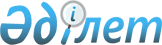 О внесении изменений и дополнений в приказ Министра финансов Республики Казахстан от 18 сентября 2014 года № 403 "Некоторые вопросы Единой бюджетной классификации Республики Казахстан"Приказ Первого заместителя Премьер-Министра Республики Казахстан – Министра финансов Республики Казахстан от 21 июня 2019 года № 614. Зарегистрирован в Министерстве юстиции Республики Казахстан 21 июня 2019 года № 18885.
      ПРИКАЗЫВАЮ:
      1. Внести в приказ Министра финансов Республики Казахстан от 18 сентября 2014 года № 403 "Некоторые вопросы Единой бюджетной классификации Республики Казахстан" (зарегистрирован в Реестре государственной регистрации нормативных правовых актов под № 9756, опубликован 17 октября 2014 года в информационно-правовой системе "Әділет") следующие изменения и дополнения:
      в Единой бюджетной классификации Республики Казахстан, утвержденной указанным приказом:
      в функциональной классификации расходов бюджета:
      в функциональной группе 01 "Государственные услуги общего характера":
      в функциональной подгруппе 2 "Финансовая деятельность":
      дополнить администратором бюджетных программ 366 бюджетной программой 001 с бюджетными подпрограммами 011 и 015 следующего содержания: 
      "366 Управление государственных закупок города республиканского значения, столицы
      001 Услуги по реализации государственной политики в области государственных закупок на местном уровне
      011 За счет трансфертов из республиканского бюджета
      015 За счет средств местного бюджета";
      дополнить бюджетной программой 002 следующего содержания:
      "002 Капитальные расходы государственного органа"; 
      дополнить бюджетными программами 100, 106, 107, 108, 109, 115, 118, 119, 123 и 124 следующего содержания: 
      "100 Проведение мероприятий за счет чрезвычайного резерва Правительства Республики Казахстан 
      106 Проведение мероприятий за счет чрезвычайного резерва местного исполнительного органа для ликвидации чрезвычайных ситуаций социального, природного и техногенного характера
      107 Проведение мероприятий за счет резерва местного исполнительного органа на неотложные затраты
      108 Разработка или корректировка, а также проведение необходимых экспертиз технико-экономических обоснований бюджетных инвестиционных проектов и конкурсных документаций проектов государственно-частного партнерства, концессионных проектов, консультативное сопровождение проектов государственно-частного партнерства и концессионных проектов
      109 Проведение мероприятий за счет резерва Правительства Республики Казахстан на неотложные затраты
      115 Выполнение обязательств местных исполнительных органов по решениям судов за счет средств резерва местного исполнительного органа
      118 Проведение мероприятий за счет резерва Правительства Республики Казахстан для жизнеобеспечения населения при ликвидации чрезвычайных ситуаций природного и техногенного характера
      119 Проведение мероприятий за счет специального резерва Правительства Республики Казахстан
      123 Проведение мероприятий на текущие расходы по ликвидации последствий чрезвычайных ситуаций социального, природного и техногенного характера, устранению ситуаций, угрожающих политической, экономической и социальной стабильности административно-территориальной единицы, жизни и здоровью людей, общереспубликанского либо международного значения за счет целевых трансфертов из бюджетов областей, городов республиканского значения, столицы
      124 Проведение мероприятий на расходы развития по ликвидации последствий чрезвычайных ситуаций социального, природного и техногенного характера, устранению ситуаций, угрожающих политической, экономической и социальной стабильности административно-территориальной единицы, жизни и здоровью людей, общереспубликанского либо международного значения за счет целевых трансфертов из бюджетов областей, городов республиканского значения, столицы";
      дополнить администратором бюджетных программ 750 с бюджетными программами 021 и 024 следующего содержания: 
      "750 Управление стратегии и экономического развития области
      021 Приватизация, управление коммунальным имуществом, постприватизационная деятельность и регулирование споров, связанных с этим
      024 Приобретение имущества в коммунальную собственность";
      дополнить администратором бюджетных программ 751 бюджетной программой 001 с бюджетными подпрограммами 011 и 015 следующего содержания: 
      "751 Управление финансов и государственных активов области
      001 Услуги по реализации государственной политики в области исполнения местного бюджета и управления коммунальной собственностью
      011 За счет трансфертов из республиканского бюджета
      015 За счет средств местного бюджета";
      дополнить бюджетными программами 002, 009, 013, 028, 032, 100, 102, 103, 106, 107, 108, 109, 113, 114, 115, 116, 117, 118, 119, 121, 122, 123, 124, 125 и 126 следующего содержания: 
      "002 Создание информационных систем
      009 Приватизация, управление коммунальным имуществом, постприватизационная деятельность и регулирование споров, связанных с этим
      013 Капитальные расходы государственного органа
      028 Приобретение имущества в коммунальную собственность
      032 Капитальные расходы подведомственных государственных учреждений и организаций
      100 Проведение мероприятий за счет чрезвычайного резерва Правительства Республики Казахстан
      102 Трансферты другим уровням государственного управления на проведение мероприятий за счет чрезвычайного резерва Правительства Республики Казахстан
      103 Трансферты другим уровням государственного управления на проведение мероприятий за счет резерва местного исполнительного органа на неотложные затраты
      106 Проведение мероприятий за счет чрезвычайного резерва местного исполнительного органа для ликвидации чрезвычайных ситуаций социального, природного и техногенного характера
      107 Проведение мероприятий за счет резерва местного исполнительного органа на неотложные затраты
      108 Разработка или корректировка, а также проведение необходимых экспертиз технико-экономических обоснований бюджетных инвестиционных проектов и конкурсных документаций проектов государственно-частного партнерства, концессионных проектов, консультативное сопровождение проектов государственно-частного партнерства и концессионных проектов
      109 Проведение мероприятий за счет резерва Правительства Республики Казахстан на неотложные затраты 
      113 Целевые текущие трансферты из местных бюджетов
      114 Целевые трансферты на развитие из местных бюджетов
      115 Выполнение обязательств местных исполнительных органов по решениям судов за счет средств резерва местного исполнительного органа
      116 Трансферты другим уровням государственного управления на проведение мероприятий за счет резерва Правительства Республики Казахстан на неотложные затраты
      117 Трансферты другим уровням государственного управления на проведение мероприятий за счет резерва Правительства Республики Казахстан для жизнеобеспечения населения при ликвидации чрезвычайных ситуаций природного и техногенного характера
      118 Проведение мероприятий за счет резерва Правительства Республики Казахстан для жизнеобеспечения населения при ликвидации чрезвычайных ситуаций природного и техногенного характера
      119 Проведение мероприятий за счет специального резерва Правительства Республики Казахстан
      121 Трансферты другим уровням государственного управления на проведение мероприятий за счет чрезвычайного резерва местного исполнительного органа для ликвидации чрезвычайных ситуаций социального, природного и техногенного характера
      122 Трансферты другим уровням государственного управления на проведение мероприятий за счет специального резерва Правительства Республики Казахстан
      123 Проведение мероприятий на текущие расходы по ликвидации последствий чрезвычайных ситуаций социального, природного и техногенного характера, устранению ситуаций, угрожающих политической, экономической и социальной стабильности административно-территориальной единицы, жизни и здоровью людей, общереспубликанского либо международного значения за счет целевых трансфертов из бюджетов областей, городов республиканского значения, столицы
      124 Проведение мероприятий на расходы развития по ликвидации последствий чрезвычайных ситуаций социального, природного и техногенного характера, устранению ситуаций, угрожающих политической, экономической и социальной стабильности административно-территориальной единицы, жизни и здоровью людей, общереспубликанского либо международного значения за счет целевых трансфертов из бюджетов областей, городов республиканского значения, столицы
      125 Целевые текущие трансферты районным (городов областного значения) бюджетам на текущие расходы по ликвидации последствий чрезвычайных ситуаций социального, природного и техногенного характера, устранению ситуаций, угрожающих политической, экономической и социальной стабильности административно-территориальной единицы, жизни и здоровью людей, общереспубликанского либо международного значения за счет целевых трансфертов из бюджетов областей, городов республиканского значения, столицы
      126 Целевые трансферты на развитие районным (городов областного значения) бюджетам на расходы развития по ликвидации последствий чрезвычайных ситуаций социального, природного и техногенного характера, устранению ситуаций, угрожающих политической, экономической и социальной стабильности административно-территориальной единицы, жизни и здоровью людей, общереспубликанского либо международного значения за счет целевых трансфертов из бюджетов областей, городов республиканского значения, столицы";
      в функциональной подгруппе 5 "Планирование и статистическая деятельность":
      дополнить администратором бюджетных программ 750 бюджетной программой 001 с бюджетными подпрограммами 011 и 015 следующего содержания: 
      "750 Управление стратегии и экономического развития области
      001 Услуги по реализации государственной политики в области формирования и развития экономической политики, системы государственного планирования
      011 За счет трансфертов из республиканского бюджета
      015 За счет средств местного бюджета";
      дополнить бюджетными программами 002, 005, 032, 061, 100, 102, 103, 106, 107, 108, 109, 113, 114, 115, 116, 117, 118, 119, 121, 122, 123, 124, 125 и 126 следующего содержания: 
      002 Создание информационных систем
      005 Капитальные расходы государственного органа
      032 Капитальные расходы подведомственных государственных учреждений и организаций
      061 Экспертиза и оценка документации по вопросам бюджетных инвестиций и государственно-частного партнерства, в том числе концессии
      100 Проведение мероприятий за счет чрезвычайного резерва Правительства Республики Казахстан
      102 Трансферты другим уровням государственного управления на проведение мероприятий за счет чрезвычайного резерва Правительства Республики Казахстан
      103 Трансферты другим уровням государственного управления на проведение мероприятий за счет резерва местного исполнительного органа на неотложные затраты
      106 Проведение мероприятий за счет чрезвычайного резерва местного исполнительного органа для ликвидации чрезвычайных ситуаций социального, природного и техногенного характера
      107 Проведение мероприятий за счет резерва местного исполнительного органа на неотложные затраты
      108 Разработка или корректировка, а также проведение необходимых экспертиз технико-экономических обоснований бюджетных инвестиционных проектов и конкурсных документаций проектов государственно-частного партнерства, концессионных проектов, консультативное сопровождение проектов государственно-частного партнерства и концессионных проектов
      109 Проведение мероприятий за счет резерва Правительства Республики Казахстан на неотложные затраты
      113 Целевые текущие трансферты из местных бюджетов
      114 Целевые трансферты на развитие из местных бюджетов
      115 Выполнение обязательств местных исполнительных органов по решениям судов за счет средств резерва местного исполнительного органа
      116 Трансферты другим уровням государственного управления на проведение мероприятий за счет резерва Правительства Республики Казахстан на неотложные затраты
      117 Трансферты другим уровням государственного управления на проведение мероприятий за счет резерва Правительства Республики Казахстан для жизнеобеспечения населения при ликвидации чрезвычайных ситуаций природного и техногенного характера
      118 Проведение мероприятий за счет резерва Правительства Республики Казахстан для жизнеобеспечения населения при ликвидации чрезвычайных ситуаций природного и техногенного характера
      119 Проведение мероприятий за счет специального резерва Правительства Республики Казахстан
      121 Трансферты другим уровням государственного управления на проведение мероприятий за счет чрезвычайного резерва местного исполнительного органа для ликвидации чрезвычайных ситуаций социального, природного и техногенного характера
      122 Трансферты другим уровням государственного управления на проведение мероприятий за счет специального резерва Правительства Республики Казахстан
      123 Проведение мероприятий на текущие расходы по ликвидации последствий чрезвычайных ситуаций социального, природного и техногенного характера, устранению ситуаций, угрожающих политической, экономической и социальной стабильности административно-территориальной единицы, жизни и здоровью людей, общереспубликанского либо международного значения за счет целевых трансфертов из бюджетов областей, городов республиканского значения, столицы
      124 Проведение мероприятий на расходы развития по ликвидации последствий чрезвычайных ситуаций социального, природного и техногенного характера, устранению ситуаций, угрожающих политической, экономической и социальной стабильности административно-территориальной единицы, жизни и здоровью людей, общереспубликанского либо международного значения за счет целевых трансфертов из бюджетов областей, городов республиканского значения, столицы
      125 Целевые текущие трансферты районным (городов областного значения) бюджетам на текущие расходы по ликвидации последствий чрезвычайных ситуаций социального, природного и техногенного характера, устранению ситуаций, угрожающих политической, экономической и социальной стабильности административно-территориальной единицы, жизни и здоровью людей, общереспубликанского либо международного значения за счет целевых трансфертов из бюджетов областей, городов республиканского значения, столицы
      126 Целевые трансферты на развитие районным (городов областного значения) бюджетам на расходы развития по ликвидации последствий чрезвычайных ситуаций социального, природного и техногенного характера, устранению ситуаций, угрожающих политической, экономической и социальной стабильности административно-территориальной единицы, жизни и здоровью людей, общереспубликанского либо международного значения за счет целевых трансфертов из бюджетов областей, городов республиканского значения, столицы";
      дополнить администратором бюджетных программ 751 бюджетной программой 061 следующего содержания: 
      "751 Управление финансов и государственных активов области
      061 Экспертиза и оценка документации по вопросам бюджетных инвестиций и государственно-частного партнерства, в том числе концессии";
      в функциональной подгруппе 9 "Прочие государственные услуги общего характера":
      по администратору бюджетных программ 340 "Управление регенерации городской среды города республиканского значения, столицы":
      дополнить бюджетной программой 015 следующего содержания: 
      "015 Эксплуатация, обслуживание и обеспечение коммунального имущества и имущества подведомственных организаций акимата города";
      дополнить администратором бюджетных программ 747 бюджетной программой 078 следующего содержания: 
      "747 Управление информации и общественного развития области
      078 Изучение и анализ религиозной ситуации в регионе";
      дополнить администратором бюджетных программ 810 бюджетной программой 001 с бюджетными подпрограммами 011 и 015 следующего содержания: 
      "810 Отдел реального сектора экономики района (города областного значения)
      001 Услуги по реализации государственной политики на местном уровне в области жилищно-коммунального хозяйства, пассажирского транспорта, автомобильных дорог, строительства, архитектуры и градостроительства 
      011 За счет трансфертов из республиканского бюджета
      015 За счет средств местного бюджета";
      дополнить бюджетными программами 002, 003, 032, 040, 100, 102, 103, 106, 107, 108, 109, 113, 114, 115, 116, 117, 118, 119, 121, 122, 123, 124, 127 и 128 следующего содержания: 
      "002 Создание информационных систем
      003 Капитальные расходы государственного органа
      032 Капитальные расходы подведомственных государственных учреждений и организаций
      040 Развитие объектов государственных органов 
      100 Проведение мероприятий за счет чрезвычайного резерва Правительства Республики Казахстан
      102 Трансферты другим уровням государственного управления на проведение мероприятий за счет чрезвычайного резерва Правительства Республики Казахстан
      103 Трансферты другим уровням государственного управления на проведение мероприятий за счет резерва местного исполнительного органа на неотложные затраты
      106 Проведение мероприятий за счет чрезвычайного резерва местного исполнительного органа для ликвидации чрезвычайных ситуаций социального, природного и техногенного характера
      107 Проведение мероприятий за счет резерва местного исполнительного органа на неотложные затраты
      108 Разработка или корректировка, а также проведение необходимых экспертиз технико-экономических обоснований бюджетных инвестиционных проектов и конкурсных документаций проектов государственно-частного партнерства, концессионных проектов, консультативное сопровождение проектов государственно-частного партнерства и концессионных проектов
      109 Проведение мероприятий за счет резерва Правительства Республики Казахстан на неотложные затраты
      113 Целевые текущие трансферты из местных бюджетов
      114 Целевые трансферты на развитие из местных бюджетов
      115 Выполнение обязательств местных исполнительных органов по решениям судов за счет средств резерва местного исполнительного органа
      116 Трансферты другим уровням государственного управления на проведение мероприятий за счет резерва Правительства Республики Казахстан на неотложные затраты
      117 Трансферты другим уровням государственного управления на проведение мероприятий за счет резерва Правительства Республики Казахстан для жизнеобеспечения населения при ликвидации чрезвычайных ситуаций природного и техногенного характера
      118 Проведение мероприятий за счет резерва Правительства Республики Казахстан для жизнеобеспечения населения при ликвидации чрезвычайных ситуаций природного и техногенного характера
      119 Проведение мероприятий за счет специального резерва Правительства Республики Казахстан
      121 Трансферты другим уровням государственного управления на проведение мероприятий за счет чрезвычайного резерва местного исполнительного органа для ликвидации чрезвычайных ситуаций социального, природного и техногенного характера
      122 Трансферты другим уровням государственного управления на проведение мероприятий за счет специального резерва Правительства Республики Казахстан
      123 Проведение мероприятий на текущие расходы по ликвидации последствий чрезвычайных ситуаций социального, природного и техногенного характера, устранению ситуаций, угрожающих политической, экономической и социальной стабильности административно-территориальной единицы, жизни и здоровью людей, общереспубликанского либо международного значения за счет целевых трансфертов из бюджетов областей, городов республиканского значения, столицы
      124 Проведение мероприятий на расходы развития по ликвидации последствий чрезвычайных ситуаций социального, природного и техногенного характера, устранению ситуаций, угрожающих политической, экономической и социальной стабильности административно-территориальной единицы, жизни и здоровью людей, общереспубликанского либо международного значения за счет целевых трансфертов из бюджетов областей, городов республиканского значения, столицы
      127 Целевые текущие трансферты бюджетам городов районного значения, сел, поселков, сельских округов на текущие расходы по ликвидации последствий чрезвычайных ситуаций социального, природного и техногенного характера, устранению ситуаций, угрожающих политической, экономической и социальной стабильности административно-территориальной единицы, жизни и здоровью людей, общереспубликанского либо международного значения за счет целевых трансфертов из бюджетов областей, городов республиканского значения, столицы
      128 Целевые трансферты на развитие бюджетам городов районного значения, сел, поселков, сельских округов на расходы развития по ликвидации последствий чрезвычайных ситуаций социального, природного и техногенного характера, устранению ситуаций, угрожающих политической, экономической и социальной стабильности административно-территориальной единицы, жизни и здоровью людей, общереспубликанского либо международного значения за счет целевых трансфертов из бюджетов областей, городов республиканского значения, столицы";
      в функциональной группе 02 "Оборона":
      в функциональной подгруппе 2 "Организация работы по чрезвычайным ситуациям":
      по администратору бюджетных программ 121 "Аппарат акима города республиканского значения, столицы":
      по бюджетной программе 012 "Мобилизационная подготовка и мобилизация города республиканского значения, столицы":
      дополнить бюджетными подпрограммами 011 и 015 следующего содержания: 
      "011 За счет трансфертов из республиканского бюджета
      015 За счет средств местного бюджета";
      в функциональной группе 03 "Общественный порядок, безопасность, правовая, судебная, уголовно-исполнительная деятельность":
      в функциональной подгруппе 1 "Правоохранительная деятельность":
      дополнить администратором бюджетных программ 810 бюджетной программой 066 следующего содержания: 
      "810 Отдел реального сектора экономики района (города областного значения)
      066 Строительство объектов общественного порядка и безопасности";
      в функциональной подгруппе 9 "Прочие услуги в области общественного порядка и безопасности":
      дополнить администратором бюджетных программ 810 бюджетной программой 021 следующего содержания: 
      "810 Отдел реального сектора экономики района (города областного значения)
      021 Обеспечение безопасности дорожного движения в населенных пунктах";
      в функциональной группе 04 "Образование":
      в функциональной подгруппе 1 "Дошкольное воспитание и обучение":
      дополнить администратором бюджетных программ 753 бюджетной программой 027 с бюджетными подпрограммами 011 и 015 следующего содержания: 
      "753 Управление развития человеческого потенциала области
      027 Целевые текущие трансферты районным (городов областного значения) бюджетам на реализацию государственного образовательного заказа в дошкольных организациях образования
      011 За счет трансфертов из республиканского бюджета
      015 За счет средств местного бюджета";
      дополнить бюджетной программой 073 с бюджетными подпрограммами 011 и 015 следующего содержания: 
      "073 Целевые текущие трансферты районным (городов областного значения) бюджетам на капитальный ремонт объектов дошкольного образования
      011 За счет трансфертов из республиканского бюджета
      015 За счет средств местного бюджета";
      дополнить администратором бюджетных программ 810 бюджетной программой 037 следующего содержания: 
      "810 Отдел реального сектора экономики района (города областного значения) 
      037 Строительство и реконструкция объектов дошкольного воспитания и обучения";
      в функциональной подгруппе 2 "Начальное, основное среднее и общее среднее образование":
      дополнить администратором бюджетных программ 753 бюджетной программой 003 с бюджетными подпрограммами 011 и 015 следующего содержания: 
      "753 Управление развития человеческого потенциала области
      003 Общеобразовательное обучение по специальным образовательным учебным программам
      011 За счет трансфертов из республиканского бюджета
      015 За счет средств местного бюджета";
      дополнить бюджетной программой 006 с бюджетными подпрограммами 011 и 015 следующего содержания: 
      "006 Общеобразовательное обучение одаренных детей в специализированных организациях образования
      011 За счет трансфертов из республиканского бюджета
      015 За счет средств местного бюджета";
      дополнить бюджетной программой 053 с бюджетными подпрограммами 011 и 015 следующего содержания: 
      "053 Целевые текущие трансферты районным (городов областного значения) бюджетам на апробирование подушевого финансирования организаций среднего образования
      011 За счет трансфертов из республиканского бюджета
      015 За счет средств местного бюджета";
      дополнить бюджетной программой 055 с бюджетными подпрограммами 011 и 015 следующего содержания: 
      "055 Дополнительное образование для детей
      011 За счет трансфертов из республиканского бюджета
      015 За счет средств местного бюджета";
      дополнить бюджетной программой 056 с бюджетными подпрограммами 011 и 015 следующего содержания: 
      "056 Целевые текущие трансферты районным (городов областного значения) бюджетам на доплату учителям, прошедшим стажировку по языковым курсам и на доплату учителям за замещение на период обучения основного сотрудника
      011 За счет трансфертов из республиканского бюджета
      015 За счет средств местного бюджета";
      дополнить бюджетной программой 071 с бюджетными подпрограммами 011 и 015 следующего содержания: 
      "071 Целевые текущие трансферты районным (городов областного значения) бюджетам на доплату учителям организаций образования, реализующим учебные программы начального, основного и общего среднего образования по обновленному содержанию образования
      011 За счет трансфертов из республиканского бюджета
      015 За счет средств местного бюджета";
      дополнить бюджетной программой 072 с бюджетными подпрограммами 011 и 015 следующего содержания: 
      "072 Целевые текущие трансферты районным (городов областного значения) бюджетам на доплату за квалификацию педагогического мастерства учителям, прошедшим национальный квалификационный тест и реализующим образовательные программы начального, основного и общего среднего образования
      011 За счет трансфертов из республиканского бюджета
      015 За счет средств местного бюджета";
      дополнить бюджетной программой 074 с бюджетными подпрограммами 011 и 015 следующего содержания: 
      "074 Целевые текущие трансферты районным (городов областного значения) бюджетам на увеличение размеров должностных окладов и на доплату за квалификацию педагогического мастерства педагогам-психологам школ
      011 За счет трансфертов из республиканского бюджета
      015 За счет средств местного бюджета";
      дополнить бюджетной программой 075 с бюджетными подпрограммами 011 и 015 следующего содержания: 
      "075 Целевые текущие трансферты районным (городов областного значения) бюджетам на капитальный ремонт объектов школьного образования
      011 За счет трансфертов из республиканского бюджета
      015 За счет средств местного бюджета";
      дополнить бюджетной программой 078 с бюджетными подпрограммами 011 и 015 следующего содержания: 
      "078 Целевые текущие трансферты районным (городов областного значения) бюджетам на увеличение оплаты труда учителей и педагогов-психологов организаций начального, основного и общего среднего образования
      011 За счет трансфертов из республиканского бюджета
      015 За счет средств местного бюджета";
      дополнить администратором бюджетных программ 810 бюджетной программой 022 с бюджетными подпрограммами 011 и 015 следующего содержания: 
      "810 Отдел реального сектора экономики района (города областного значения)
      022 Строительство и реконструкция объектов начального, основного среднего и общего среднего образования
      011 За счет трансфертов из республиканского бюджета
      015 За счет средств местного бюджета";
      в функциональной подгруппе 4 "Техническое и профессиональное, послесреднее образование":
      дополнить администратором бюджетных программ 753 бюджетной программой 024 с бюджетными подпрограммами 011 и 015 следующего содержания: 
      "753 Управление развития человеческого потенциала области
      024 Подготовка специалистов в организациях технического и профессионального образования
      011 За счет трансфертов из республиканского бюджета
      015 За счет средств местного бюджета";
      дополнить бюджетной программой 025 следующего содержания: 
      "025 Подготовка специалистов в организациях послесреднего образования";
      дополнить администратором бюджетных программ 754 бюджетной программой 043 с бюджетными подпрограммами 011 и 015 следующего содержания: 
      "754 Управление общественного здоровья области
      043 Подготовка специалистов в организациях технического и профессионального, послесреднего образования
      011 За счет трансфертов из республиканского бюджета
      015 За счет средств местного бюджета";
      дополнить бюджетной программой 044 следующего содержания: 
      "044 Оказание социальной поддержки обучающимся по программам технического и профессионального, послесреднего образования";
      в функциональной подгруппе 5 "Переподготовка и повышение квалификации специалистов":
      дополнить администратором бюджетных программ 753 бюджетной программой 010 следующего содержания: 
      "753 Управление развития человеческого потенциала области
      010 Повышение квалификации и переподготовка кадров";
      дополнить бюджетной программой 052 с бюджетными подпрограммами 011 и 015 следующего содержания: 
      "052 Повышение квалификации, подготовка и переподготовка кадров в рамках Государственной программы развития продуктивной занятости и массового предпринимательства на 2017 – 2021 годы "Еңбек"
      011 За счет трансфертов из республиканского бюджета
      015 За счет средств местного бюджета";
      дополнить администратором бюджетных программ 754 бюджетной программой 005 с бюджетными подпрограммами 011 и 015 следующего содержания: 
      "754 Управление общественного здоровья области
      005 Повышение квалификации и переподготовка кадров
      011 За счет трансфертов из республиканского бюджета
      015 За счет средств местного бюджета";
      в функциональной подгруппе 6 "Высшее и послевузовское образование":
      дополнить администратором бюджетных программ 753 бюджетной программой 057 следующего содержания: 
      "753 Управление развития человеческого потенциала области
      057 Подготовка специалистов с высшим, послевузовским образованием и оказание социальной поддержки обучающимся";
      дополнить администратором бюджетных программ 754 бюджетной программой 040 с бюджетными подпрограммами 011 и 015 следующего содержания: 
      "754 Управление общественного здоровья области
      040 Подготовка специалистов с высшим, послевузовским образованием и оказание социальной поддержки обучающимся
      011 За счет трансфертов из республиканского бюджета
      015 За счет средств местного бюджета";
      в функциональной подгруппе 9 "Прочие услуги в области образования":
      по администратору бюджетных программ 225 "Министерство образования и науки Республики Казахстан":
      по бюджетной программе 001 "Формирование и реализация государственной политики в области образования и науки":
      дополнить бюджетной подпрограммой 111 следующего содержания: 
      "111 Капитальные расходы Министерства образования и науки Республики Казахстан";
      дополнить администратором бюджетных программ 753 бюджетной программой 001 с бюджетными подпрограммами 011 и 015 следующего содержания: 
      "753 Управление развития человеческого потенциала области
      001 Услуги по реализации государственной политики на местном уровне в области развития человеческого потенциала
      011 За счет трансфертов из республиканского бюджета
      015 За счет средств местного бюджета";
      дополнить бюджетной программой 002 следующего содержания: 
      "002 Создание информационных систем";
      дополнить бюджетной программой 004 с бюджетными подпрограммами 011 и 015 следующего содержания: 
      "004 Информатизация системы образования в областных государственных учреждениях образования 
      011 За счет трансфертов из республиканского бюджета
      015 За счет средств местного бюджета";
      дополнить бюджетной программой 005 с бюджетными подпрограммами 011 и 015 следующего содержания: 
      "005 Приобретение и доставка учебников, учебно-методических комплексов для областных государственных учреждений образования
      011 За счет трансфертов из республиканского бюджета
      015 За счет средств местного бюджета";
      дополнить бюджетной программой 007 с бюджетными подпрограммами 011 и 015 следующего содержания: 
      "007 Проведение школьных олимпиад, внешкольных мероприятий и конкурсов областного масштаба
      011 За счет трансфертов из республиканского бюджета
      015 За счет средств местного бюджета";
      дополнить бюджетной программой 011 с бюджетными подпрограммами 011 и 015 следующего содержания: 
      "011 Обследование психического здоровья детей и подростков и оказание психолого-медико-педагогической консультативной помощи населению
      011 За счет трансфертов из республиканского бюджета
      015 За счет средств местного бюджета";
      дополнить бюджетной программой 012 с бюджетными подпрограммами 011 и 015 следующего содержания: 
      "012 Реабилитация и социальная адаптация детей и подростков с проблемами в развитии
      011 За счет трансфертов из республиканского бюджета
      015 За счет средств местного бюджета";
      дополнить бюджетными программами 013 и 019 следующего содержания: 
      "013 Капитальные расходы государственного органа
      019 Присуждение грантов областным государственным учреждениям образования за высокие показатели работы";
      дополнить бюджетной программой 029 с бюджетными подпрограммами 011 и 015 следующего содержания: 
      "029 Методическая работа
      011 За счет трансфертов из республиканского бюджета
      015 За счет средств местного бюджета";
      дополнить бюджетной программой 067 с бюджетными подпрограммами 011 и 015 следующего содержания: 
      "067 Капитальные расходы подведомственных государственных учреждений и организаций
      011 За счет трансфертов из республиканского бюджета
      015 За счет средств местного бюджета";
      дополнить бюджетными программами 068, 100, 102, 103, 106, 107, 108, 109, 113, 114, 115, 116, 117, 118, 119, 121, 122, 123, 124, 125 и 126 следующего содержания: 
      "068 Обеспечение повышения компьютерной грамотности населения
      100 Проведение мероприятий за счет чрезвычайного резерва Правительства Республики Казахстан
      102 Трансферты другим уровням государственного управления на проведение мероприятий за счет чрезвычайного резерва Правительства Республики Казахстан
      103 Трансферты другим уровням государственного управления на проведение мероприятий за счет резерва местного исполнительного органа на неотложные затраты
      106 Проведение мероприятий за счет чрезвычайного резерва местного исполнительного органа для ликвидации чрезвычайных ситуаций социального, природного и техногенного характера
      107 Проведение мероприятий за счет резерва местного исполнительного органа на неотложные затраты
      108 Проведение мероприятий на текущие расходы по ликвидации последствий чрезвычайных ситуаций социального, природного и техногенного характера, устранению ситуаций, угрожающих политической, экономической и социальной стабильности административно-территориальной единицы, жизни и здоровью людей, общереспубликанского либо международного значения за счет целевых трансфертов из бюджетов областей, городов республиканского значения, столицы
      109 Проведение мероприятий за счет резерва Правительства Республики Казахстан на неотложные затраты
      113 Целевые текущие трансферты из местных бюджетов
      114 Целевые трансферты на развитие из местных бюджетов
      115 Выполнение обязательств местных исполнительных органов по решениям судов за счет средств резерва местного исполнительного органа
      116 Трансферты другим уровням государственного управления на проведение мероприятий за счет резерва Правительства Республики Казахстан на неотложные затраты
      117 Трансферты другим уровням государственного управления на проведение мероприятий за счет резерва Правительства Республики Казахстан для жизнеобеспечения населения при ликвидации чрезвычайных ситуаций природного и техногенного характера
      118 Проведение мероприятий за счет резерва Правительства Республики Казахстан для жизнеобеспечения населения при ликвидации чрезвычайных ситуаций природного и техногенного характера
      119 Проведение мероприятий за счет специального резерва Правительства Республики Казахстан
      121 Трансферты другим уровням государственного управления на проведение мероприятий за счет чрезвычайного резерва местного исполнительного органа для ликвидации чрезвычайных ситуаций социального, природного и техногенного характера
      122 Трансферты другим уровням государственного управления на проведение мероприятий за счет специального резерва Правительства Республики Казахстан
      123 Проведение мероприятий на текущие расходы по ликвидации последствий чрезвычайных ситуаций социального, природного и техногенного характера, устранению ситуаций, угрожающих политической, экономической и социальной стабильности административно-территориальной единицы, жизни и здоровью людей, общереспубликанского либо международного значения за счет целевых трансфертов из бюджетов областей, городов республиканского значения, столицы
      124 Проведение мероприятий на расходы развития по ликвидации последствий чрезвычайных ситуаций социального, природного и техногенного характера, устранению ситуаций, угрожающих политической, экономической и социальной стабильности административно-территориальной единицы, жизни и здоровью людей, общереспубликанского либо международного значения за счет целевых трансфертов из бюджетов областей, городов республиканского значения, столицы
      125 Целевые текущие трансферты районным (городов областного значения) бюджетам на текущие расходы по ликвидации последствий чрезвычайных ситуаций социального, природного и техногенного характера, устранению ситуаций, угрожающих политической, экономической и социальной стабильности административно-территориальной единицы, жизни и здоровью людей, общереспубликанского либо международного значения за счет целевых трансфертов из бюджетов областей, городов республиканского значения, столицы
      126 Целевые трансферты на развитие районным (городов областного значения) бюджетам на расходы развития по ликвидации последствий чрезвычайных ситуаций социального, природного и техногенного характера, устранению ситуаций, угрожающих политической, экономической и социальной стабильности административно-территориальной единицы, жизни и здоровью людей, общереспубликанского либо международного значения за счет целевых трансфертов из бюджетов областей, городов республиканского значения, столицы";
      дополнить администратором бюджетных программ 754 бюджетной программой 034 следующего содержания: 
      "754 Управление общественного здоровья области
      034 Капитальные расходы государственных организаций образования системы здравоохранения";
      в функциональной группе 05 "Здравоохранение":
      в функциональной подгруппе 2 "Охрана здоровья населения":
      дополнить администратором бюджетных программ 754 бюджетной программой 006 с бюджетными подпрограммами 011 и 015 следующего содержания: 
      "754 Управление общественного здоровья области
      006 Услуги по охране материнства и детства
      011 За счет трансфертов из республиканского бюджета
      015 За счет средств местного бюджета";
      дополнить бюджетной программой 007 с бюджетными подпрограммами 011 и 015 следующего содержания: 
      "007 Пропаганда здорового образа жизни
      011 За счет трансфертов из республиканского бюджета
      015 За счет средств местного бюджета";
      дополнить бюджетной программой 041 с бюджетными подпрограммами 011 и 015 следующего содержания: 
      "041 Дополнительное обеспечение гарантированного объема бесплатной медицинской помощи по решению местных представительных органов областей
      011 За счет трансфертов из республиканского бюджета
      015 За счет средств местного бюджета";
      дополнить бюджетной программой 042 с бюджетными подпрограммами 011 и 015 следующего содержания: 
      "042 Проведение медицинской организацией мероприятий, снижающих половое влечение, осуществляемые на основании решения суда
      011 За счет трансфертов из республиканского бюджета
      015 За счет средств местного бюджета";
      в функциональной подгруппе 3 "Специализированная медицинская помощь":
      дополнить администратором бюджетных программ 754 бюджетной программой 027 с бюджетными подпрограммами 011 и 015 следующего содержания: 
      "754 Управление общественного здоровья области
      027 Централизованный закуп и хранение вакцин и других медицинских иммунобиологических препаратов для проведения иммунопрофилактики населения
      011 За счет трансфертов из республиканского бюджета
      015 За счет средств местного бюджета";
      в функциональной подгруппе 4 "Поликлиники":
      дополнить администратором бюджетных программ 754 бюджетной программой 039 с бюджетными подпрограммами 011 и 015 следующего содержания: 
      "754 Управление общественного здоровья области
      039 Оказание амбулаторно-поликлинических услуг и медицинских услуг субъектами сельского здравоохранения, за исключением оказываемой за счет средств республиканского бюджета, и оказание услуг Call-центрами
      011 За счет трансфертов из республиканского бюджета
      015 За счет средств местного бюджета";
      в функциональной подгруппе 5 "Другие виды медицинской помощи":
      дополнить администратором бюджетных программ 754 бюджетной программой 029 с бюджетными подпрограммами 011 и 015 следующего содержания: 
      "754 Управление общественного здоровья области
      029 Областные базы специального медицинского снабжения
      011 За счет трансфертов из республиканского бюджета
      015 За счет средств местного бюджета";
      в функциональной подгруппе 9 "Прочие услуги в области здравоохранения":
      дополнить администратором бюджетных программ 754 бюджетной программой 001 с бюджетными подпрограммами 011 и 015 следующего содержания: 
      "754 Управление общественного здоровья области
      001 Услуги по реализации государственной политики на местном уровне в области общественного здоровья
      011 За счет трансфертов из республиканского бюджета
      015 За счет средств местного бюджета";
      дополнить бюджетными программами 002 и 003 следующего содержания: 
      "002 Создание информационных систем
      003 Капитальные расходы государственных органов здравоохранения";
      дополнить бюджетной программой 004 с бюджетными подпрограммами 011 и 015 следующего содержания: 
      "004 Капитальные расходы медицинских организаций здравоохранения
      011 За счет трансфертов из республиканского бюджета
      015 За счет средств местного бюджета";
      дополнить бюджетной программой 008 с бюджетными подпрограммами 011 и 015 следующего содержания: 
      "008 Реализация мероприятий по профилактике и борьбе со СПИД в Республике Казахстан
      011 За счет трансфертов из республиканского бюджета
      015 За счет средств местного бюджета";
      дополнить бюджетной программой 016 следующего содержания: 
      "016 Обеспечение граждан бесплатным или льготным проездом за пределы населенного пункта на лечение";
      дополнить бюджетной программой 018 с бюджетными подпрограммами 011 и 015 следующего содержания: 
      "018 Информационно-аналитические услуги в области здравоохранения
      011 За счет трансфертов из республиканского бюджета
      015 За счет средств местного бюджета";
      дополнить бюджетными программами 023, 028, 037, 100, 106, 107, 108, 109, 113, 115, 117, 118, 119, 122, 123, 124, 125 и 126 следующего содержания: 
      "023 Социальная поддержка медицинских и фармацевтических работников, направленных для работы в сельскую местность
      028 Содержание вновь вводимых объектов здравоохранения
      037 Погашение кредиторской задолженности по обязательствам организаций здравоохранения за счет средств местного бюджета
      100 Проведение мероприятий за счет чрезвычайного резерва Правительства Республики Казахстан
      106 Проведение мероприятий за счет чрезвычайного резерва местного исполнительного органа для ликвидации чрезвычайных ситуаций социального, природного и техногенного характера
      107 Проведение мероприятий за счет резерва местного исполнительного органа на неотложные затраты
      108 Разработка или корректировка, а также проведение необходимых экспертиз технико-экономических обоснований бюджетных инвестиционных проектов и конкурсных документаций проектов государственно-частного партнерства, концессионных проектов, консультативное сопровождение проектов государственно-частного партнерства и концессионных проектов
      109 Проведение мероприятий за счет резерва Правительства Республики Казахстан на неотложные затраты
      113 Целевые текущие трансферты из местных бюджетов
      115 Выполнение обязательств местных исполнительных органов по решениям судов за счет средств резерва местного исполнительного органа
      117 Трансферты другим уровням государственного управления на проведение мероприятий за счет резерва Правительства Республики Казахстан для жизнеобеспечения населения при ликвидации чрезвычайных ситуаций природного и техногенного характера
      118 Проведение мероприятий за счет резерва Правительства Республики Казахстан для жизнеобеспечения населения при ликвидации чрезвычайных ситуаций природного и техногенного характера
      119 Проведение мероприятий за счет специального резерва Правительства Республики Казахстан
      122 Трансферты другим уровням государственного управления на проведение мероприятий за счет специального резерва Правительства Республики Казахстан
      123 Проведение мероприятий на текущие расходы по ликвидации последствий чрезвычайных ситуаций социального, природного и техногенного характера, устранению ситуаций, угрожающих политической, экономической и социальной стабильности административно-территориальной единицы, жизни и здоровью людей, общереспубликанского либо международного значения за счет целевых трансфертов из бюджетов областей, городов республиканского значения, столицы
      124 Проведение мероприятий на расходы развития по ликвидации последствий чрезвычайных ситуаций социального, природного и техногенного характера, устранению ситуаций, угрожающих политической, экономической и социальной стабильности административно-территориальной единицы, жизни и здоровью людей, общереспубликанского либо международного значения за счет целевых трансфертов из бюджетов областей, городов республиканского значения, столицы
      125 Целевые текущие трансферты районным (городов областного значения) бюджетам на текущие расходы по ликвидации последствий чрезвычайных ситуаций социального, природного и техногенного характера, устранению ситуаций, угрожающих политической, экономической и социальной стабильности административно-территориальной единицы, жизни и здоровью людей, общереспубликанского либо международного значения за счет целевых трансфертов из бюджетов областей, городов республиканского значения, столицы
      126 Целевые трансферты на развитие районным (городов областного значения) бюджетам на расходы развития по ликвидации последствий чрезвычайных ситуаций социального, природного и техногенного характера, устранению ситуаций, угрожающих политической, экономической и социальной стабильности административно-территориальной единицы, жизни и здоровью людей, общереспубликанского либо международного значения за счет целевых трансфертов из бюджетов областей, городов республиканского значения, столицы";
      в функциональной группе 06 "Социальная помощь и социальное обеспечение":
      в функциональной подгруппе 1 "Социальное обеспечение":
      дополнить администратором бюджетных программ 753 бюджетной программой 015 с бюджетными подпрограммами 011, 100, 101, 102 и 103 следующего содержания: 
      "753 Управление развития человеческого потенциала области
      015 Социальное обеспечение сирот, детей, оставшихся без попечения родителей
      011 За счет трансфертов из республиканского бюджета
      100 Детские дома и центры поддержки детей, находящихся в трудной жизненной ситуации
      101 Государственная поддержка по содержанию детей-сирот и детей, оставшихся без попечения родителей, в детских домах семейного типа и приемных семьях
      102 Приют для несовершеннолетних детей
      103 Детские деревни семейного типа";
      дополнить бюджетной программой 016 следующего содержания: 
      "016 Обеспечение защиты прав и интересов детей, находящихся в воспитательных учреждениях";
      дополнить бюджетной программой 037 с бюджетными подпрограммами 011 и 015 следующего содержания: 
      "037 Социальная реабилитация
      011 За счет трансфертов из республиканского бюджета
      015 За счет средств местного бюджета";
      в функциональной подгруппе 2 "Социальная помощь":
      дополнить администратором бюджетных программ 810 бюджетной программой 068 следующего содержания: 
      "810 Отдел реального сектора экономики района (города областного значения)
      068 Социальная поддержка отдельных категорий граждан в виде льготного, бесплатного проезда на городском общественном транспорте (кроме такси) по решению местных представительных органов";
      в функциональной подгруппе 9 "Прочие услуги в области социальной помощи и социального обеспечения":
      по администраторам бюджетных программ 256 "Управление координации занятости и социальных программ области", 271 "Управление строительства области", 279 "Управление энергетики и жилищно-коммунального хозяйства области" и 288 "Управление строительства, архитектуры и градостроительства области":
      дополнить бюджетными программами 145 и 146 следующего содержания: 
      "145 Целевые текущие трансферты районным (городов областного значения) бюджетам для предоставления жилищных сертификатов как социальная помощь
      146 Кредитование районных (городов областного значения) бюджетов для предоставления жилищных сертификатов как социальная поддержка в виде бюджетного кредита";
      по администраторам бюджетных программ 327 "Управление социального благосостояния города республиканского значения, столицы", 333 "Управление занятости и социальной защиты города республиканского значения, столицы", 341 "Управление строительства и жилищной политики города республиканского значения, столицы", 355 "Управление занятости и социальных программ города республиканского значения, столицы", 371 "Управление энергетики и коммунального хозяйства города республиканского значения, столицы" 373 "Управление строительства города республиканского значения, столицы" и 383 "Управление жилья и жилищной инспекции города республиканского значения, столицы":
      дополнить бюджетными программами 068 и 070 следующего содержания: 
      "068 Предоставление жилищных сертификатов как социальная помощь 
      070 Бюджетные кредиты для предоставления жилищных сертификатов как социальная поддержка";
      по администраторам бюджетных программ 451 "Отдел занятости и социальных программ района (города областного значения)", 458 "Отдел жилищно-коммунального хозяйства, пассажирского транспорта и автомобильных дорог района (города областного значения)", 466 "Отдел архитектуры, градостроительства и строительства района (города областного значения)", 467 "Отдел строительства района (города областного значения)", 472 "Отдел строительства, архитектуры и градостроительства района (города областного значения)", 483 "Отдел жилищно-коммунального хозяйства, пассажирского транспорта, автомобильных дорог, строительства и жилищной инспекции района (города областного значения)", 487 "Отдел жилищно-коммунального хозяйства и жилищной инспекции района (города областного значения)", 492 "Отдел жилищно-коммунального хозяйства, пассажирского транспорта, автомобильных дорог и жилищной инспекции района (города областного значения) и 495 "Отдел архитектуры, строительства, жилищно-коммунального хозяйства, пассажирского транспорта и автомобильных дорог района (города областного значения)":
      дополнить бюджетными программами 094 и 095 следующего содержания: 
      "094 Предоставление жилищных сертификатов как социальная помощь 
      095 Бюджетные кредиты для предоставления жилищных сертификатов как социальная поддержка";
      дополнить администратором бюджетных программ 747 бюджетной программой 077 с бюджетными подпрограммами 011 и 015 следующего содержания: 
      "747 Управление информации и общественного развития области
      077 Обеспечение прав и улучшение качества жизни инвалидов в Республике Казахстан
      011 За счет трансфертов из республиканского бюджета
      015 За счет средств местного бюджета";
      дополнить администратором бюджетных программ 752 бюджетной программой 050 с бюджетными подпрограммами 011 и 015 следующего содержания: 
      "752 Управление общественного развития области
      050 Обеспечение прав и улучшение качества жизни инвалидов в Республике Казахстан
      011 За счет трансфертов из республиканского бюджета
      015 За счет средств местного бюджета";
      дополнить администратором бюджетных программ 756 с бюджетной программой 006 следующего содержания: 
      "756 Управление инвестиции и экспорта области
      006 Предоставление бюджетных кредитов для содействия развитию предпринимательства в рамках Государственной программы развития продуктивной занятости и массового предпринимательства на 2017 – 2021 годы "Еңбек";
      дополнить бюджетной программой 013 с бюджетными подпрограммами 011 и 015 следующего содержания: 
      "013 Обучение предпринимательству в рамках Государственной программы развития продуктивной занятости и массового предпринимательства на 2017 – 2021 годы "Еңбек"
      011 За счет трансфертов из республиканского бюджета
      015 За счет средств местного бюджета";
      по администраторам бюджетных программ 801 "Отдел занятости, социальных программ и регистрации актов гражданского состояния района (города областного значения)" и 809 "Отдел жилищно-коммунального хозяйства, пассажирского транспорта, автомобильных дорог, строительства, архитектуры и градостроительства района (города областного значения)":
      дополнить бюджетными программами 094 и 095 следующего содержания: 
      "094 Предоставление жилищных сертификатов как социальная помощь 
      095 Бюджетные кредиты для предоставления жилищных сертификатов как социальная поддержка";
      дополнить администратором бюджетных программ 810 бюджетной программой 050 с бюджетными подпрограммами 011 и 015 следующего содержания: 
      "810 Отдел реального сектора экономики района (города областного значения)
      050 Обеспечение прав и улучшение качества жизни инвалидов в Республике Казахстан
      011 За счет трансфертов из республиканского бюджета
      015 За счет средств местного бюджета";
      в функциональной группе 07 "Жилищно-коммунальное хозяйство":
      в функциональной подгруппе 1 "Жилищное хозяйство":
      по администратору бюджетных программ 271 "Управление строительства области":
      дополнить бюджетной программой 011 следующего содержания: 
      "011 Кредитование районных (городов областного значения) бюджетов на приобретение жилья";
      дополнить бюджетной программой 012 с бюджетными подпрограммами 011 и 015 следующего содержания: 
      "012 Проектирование и (или) строительство, реконструкция жилья коммунального жилищного фонда
      011 За счет трансфертов из республиканского бюджета
      015 За счет средств местного бюджета";
      дополнить бюджетной программой 013 с бюджетными подпрограммами 011 и 015 следующего содержания: 
      "013 Проектирование, развитие и (или) обустройство инженерно-коммуникационной инфраструктуры
      011 За счет трансфертов из республиканского бюджета
      015 За счет средств местного бюджета";
      дополнить бюджетной программой 098 с бюджетными подпрограммами 011 и 015 следующего содержания: 
      "098 Приобретение жилья коммунального жилищного фонда
      011 За счет трансфертов из республиканского бюджета
      015 За счет средств местного бюджета";
      по администратору бюджетных программ 467 "Отдел строительства района (города областного значения)":
      по бюджетной программе 098 "Приобретение жилья коммунального жилищного фонда":
      дополнить бюджетной подпрограммой 034 следующего содержания: 
      "034 За счет кредитов из областного бюджета из средств внутренних займов";
      дополнить администратором бюджетных программ 747 с бюджетными программами 012 и 024 следующего содержания: 
      "747 Управление информации и общественного развития области
      012 Бюджетное кредитование АО "Жилищный строительный сберегательный банк Казахстана" для предоставления жилищных займов
      024 Ремонт объектов городов и сельских населенных пунктов в рамках Государственной программы развития продуктивной занятости и массового предпринимательства на 2017 – 2021 годы "Еңбек";
      дополнить администратором бюджетных программ 748 с бюджетной программой 016 следующего содержания: 
      "748 Управление культуры, развития языков и архивного дела области
      016 Ремонт объектов городов и сельских населенных пунктов в рамках Государственной программы развития продуктивной занятости и массового предпринимательства на 2017 – 2021 годы "Еңбек";
      дополнить администратором бюджетных программ 753 с бюджетной программой 064 следующего содержания: 
      "753 Управление развития человеческого потенциала области
      064 Ремонт объектов городов и сельских населенных пунктов в рамках Государственной программы развития продуктивной занятости и массового предпринимательства на 2017 – 2021 годы "Еңбек";
      дополнить администратором бюджетных программ 754 с бюджетной программой 047 следующего содержания: 
      "754 Управление общественного здоровья области
      047 Ремонт объектов городов и сельских населенных пунктов в рамках Государственной программы развития продуктивной занятости и массового предпринимательства на 2017 – 2021 годы "Еңбек";
      дополнить администратором бюджетных программ 810 с бюджетными программами 004, 005, 006, 007 и 008 следующего содержания:
      "810 Отдел реального сектора экономики района (города областного значения)
      004 Обеспечение жильем отдельных категорий граждан
      005 Снос аварийного и ветхого жилья
      006 Мероприятия, направленные на поддержание сейсмоустойчивости жилых зданий, расположенных в сейсмоопасных регионах Республики Казахстан
      007 Изъятие, в том числе путем выкупа земельных участков для государственных надобностей и связанное с этим отчуждение недвижимого имущества
      008 Организация сохранения государственного жилищного фонда";
      дополнить бюджетной программой 009 с бюджетными подпрограммами 011, 015 и 034 следующего содержания: 
      "009 Проектирование и (или) строительство, реконструкция жилья коммунального жилищного фонда
      011 За счет трансфертов из республиканского бюджета
      015 За счет средств местного бюджета
      034 За счет кредитов из областного бюджета из средств внутренних займов";
      дополнить бюджетной программой 010 с бюджетными подпрограммами 011 и 015 следующего содержания: 
      "010 Проектирование, развитие и (или) обустройство инженерно-коммуникационной инфраструктуры
      011 За счет трансфертов из республиканского бюджета
      015 За счет средств местного бюджета";
      дополнить бюджетной программой 031 следующего содержания: 
      "031 Изготовление технических паспортов на объекты кондоминиумов";
      дополнить бюджетной программой 033 с бюджетными подпрограммами 011 и 015 следующего содержания: 
      "033 Проектирование, развитие и (или) обустройство инженерно-коммуникационной инфраструктуры
      011 За счет трансфертов из республиканского бюджета
      015 За счет средств местного бюджета";
      дополнить бюджетными программами 041 и 049 следующего содержания:
      "041 Ремонт и благоустройство объектов городов и сельских населенных пунктов в рамках Государственной программы развития продуктивной занятости и массового предпринимательства на 2017 – 2021 годы "Еңбек"
      049 Проведение энергетического аудита многоквартирных жилых домов";
      дополнить бюджетной программой 053 с бюджетными подпрограммами 013 и 015 следующего содержания: 
      "053 Кредитование на реконструкцию и строительство систем тепло-, водоснабжения и водоотведения
      013 За счет кредитов из республиканского бюджета
      015 За счет средств местного бюджета";
      дополнить бюджетными программами 054, 072, 074, 090 и 091 следующего содержания: 
      "054 Увеличение уставного капитала субъектов квазигосударственного сектора в рамках содействия устойчивому развитию и росту Республики Казахстан
      072 Строительство служебного жилища, развитие инженерно-коммуникационной инфраструктуры и строительство, достройка общежитий для молодежи в рамках Государственной программы развития продуктивной занятости и массового предпринимательства на 2017 – 2021 годы "Еңбек"
      074 Развитие и/или сооружение недостающих объектов инженерно-коммуникационной инфраструктуры в рамках Государственной программы развития продуктивной занятости и массового предпринимательства на 2017 – 2021 годы "Еңбек"
      090 Приобретение служебного жилища, инженерно-коммуникационной инфраструктуры в рамках Государственной программы развития продуктивной занятости и массового предпринимательства на 2017 – 2021 годы "Еңбек"
      091 Приобретение оборудования для проектов, реализуемых в рамках Государственной программы развития продуктивной занятости и массового предпринимательства на 2017 – 2021 годы "Еңбек";
      дополнить бюджетной программой 098 с бюджетными подпрограммами 011 и 015 следующего содержания: 
      "098 Приобретение жилья коммунального жилищного фонда
      011 За счет трансфертов из республиканского бюджета
      015 За счет средств местного бюджета";
      в функциональной подгруппе 2 "Коммунальное хозяйство":
      по администратору бюджетных программ 809 "Отдел жилищно-коммунального хозяйства, пассажирского транспорта, автомобильных дорог, строительства, архитектуры и градостроительства района (города областного значения)" в наименование бюджетной программы 028 "Развитие коммунального хозяйства" внесено изменение на государственном языке, текст на русском языке не изменяется;
      дополнить администратором бюджетных программ 810 с бюджетными программами 011, 012, 026, 027 и 028 следующего содержания: 
      "810 Отдел реального сектора экономики района (города областного значения)
      011 Обеспечение бесперебойного теплоснабжения малых городов
      012 Функционирование системы водоснабжения и водоотведения
      026 Организация эксплуатации тепловых сетей, находящихся в коммунальной собственности районов (городов областного значения)
      027 Организация эксплуатации сетей газификации, находящихся в коммунальной собственности районов (городов областного значения)
      028 Развитие коммунального хозяйства";
      дополнить бюджетной программой 029 с бюджетными подпрограммами 011 и 015 следующего содержания: 
      "029 Развитие системы водоснабжения и водоотведения
      011 За счет трансфертов из республиканского бюджета
      015 За счет средств местного бюджета";
      дополнить бюджетной программой 048 с бюджетными подпрограммами 011 и 015 следующего содержания: 
      "048 Развитие благоустройства городов и населенных пунктов
      011 За счет трансфертов из республиканского бюджета
      015 За счет средств местного бюджета";
      дополнить бюджетной программой 058 с бюджетными подпрограммами 011 и 015 следующего содержания: 
      "058 Развитие системы водоснабжения и водоотведения в сельских населенных пунктах
      011 За счет трансфертов из республиканского бюджета
      015 За счет средств местного бюджета";
      в функциональной подгруппе 3 "Благоустройство населенных пунктов":
      дополнить администратором бюджетных программ 810 с бюджетными программами 015, 016, 017 и 018 следующего содержания: 
      "810 Отдел реального сектора экономики района (города областного значения)
      015 Освещение улиц в населенных пунктах
      016 Обеспечение санитарии населенных пунктов
      017 Содержание мест захоронений и захоронение безродных
      018 Благоустройство и озеленение населенных пунктов";
      в функциональной группе 08 "Культура, спорт, туризм и информационное пространство":
      в функциональной подгруппе 1 "Деятельность в области культуры":
      по администратору бюджетных программ 262 "Управление культуры области":
      дополнить бюджетной программой 006 следующего содержания: 
      "006 Развитие государственного языка и других языков народа Казахстана";
      дополнить администратором бюджетных программ 748 бюджетной программой 005 с бюджетными подпрограммами 011 и 015 следующего содержания: 
      "748 Управление культуры, развития языков и архивного дела области
      005 Поддержка культурно-досуговой работы
      011 За счет трансфертов из республиканского бюджета
      015 За счет средств местного бюджета";
      дополнить бюджетной программой 006 следующего содержания: 
      "006 Увековечение памяти деятелей государства";
      дополнить бюджетной программой 007 с бюджетными подпрограммами 011 и 015 следующего содержания: 
      "007 Обеспечение сохранности историко-культурного наследия и доступа к ним
      011 За счет трансфертов из республиканского бюджета
      015 За счет средств местного бюджета";
      дополнить бюджетной программой 008 с бюджетными подпрограммами 011 и 015 следующего содержания: 
      "008 Поддержка театрального и музыкального искусства
      011 За счет трансфертов из республиканского бюджета
      015 За счет средств местного бюджета";
      дополнить бюджетной программой 020 следующего содержания: 
      "020 Реализация социально-значимых мероприятий местного значения в сфере культуры";
      дополнить администратором бюджетных программ 810 бюджетной программой 013 следующего содержания: 
      "810 Отдел реального сектора экономики района (города областного значения)
      013 Развитие объектов культуры";
      в функциональной подгруппе 2 "Спорт":
      дополнить администратором бюджетных программ 810 бюджетной программой 014 следующего содержания: 
      "810 Отдел реального сектора экономики района (города областного значения)
      014 Развитие объектов спорта";
      в функциональной подгруппе 3 "Информационное пространство":
      дополнить администратором бюджетных программ 747 бюджетной программой 007 с бюджетными подпрограммами 011 и 015 следующего содержания: 
      "747 Управление информации и общественного развития области
      007 Услуги по проведению государственной информационной политики
      011 За счет трансфертов из республиканского бюджета
      015 За счет средств местного бюджета";
      дополнить бюджетной программой 010 следующего содержания: 
      "010 Развитие государственного языка и других языков народа Казахстана";
      дополнить администратором бюджетных программ 748 бюджетной программой 002 с бюджетными подпрограммами 011 и 015 следующего содержания: 
      "748 Управление культуры, развития языков и архивного дела области
      002 Развитие государственного языка и других языков народа Казахстана
      011 За счет трансфертов из республиканского бюджета
      015 За счет средств местного бюджета";
      дополнить бюджетной программой 009 с бюджетными подпрограммами 011 и 015 следующего содержания: 
      "009 Обеспечение функционирования областных библиотек
      011 За счет трансфертов из республиканского бюджета
      015 За счет средств местного бюджета";
      дополнить бюджетной программой 010 с бюджетными подпрограммами 011 и 015 следующего содержания: 
      "010 Обеспечение сохранности архивного фонда
      011 За счет трансфертов из республиканского бюджета
      015 За счет средств местного бюджета";
      дополнить администратором бюджетных программ 752 бюджетной программой 009 с бюджетными подпрограммами 011 и 015 следующего содержания: 
      "752 Управление общественного развития области
      009 Услуги по проведению государственной информационной политики
      011 За счет трансфертов из республиканского бюджета
      015 За счет средств местного бюджета";
      дополнить администратором бюджетных программ 755 бюджетной программой 001 с бюджетными подпрограммами 011 и 015 следующего содержания: 
      "755 Управление цифровизации, государственных услуг и архивов области
      001 Услуги по реализации государственной политики на местном уровне в области информатизации, оказания государственных услуг, управления архивным делом
      011 За счет трансфертов из республиканского бюджет
      015 За счет средств местного бюджета";
      дополнить бюджетной программой 002 следующего содержания: 
      "002 Создание информационных систем";
      дополнить бюджетной программой 003 с бюджетными подпрограммами 011 и 015 следующего содержания: 
      "003 Обеспечение сохранности архивного фонда
      011 За счет трансфертов из республиканского бюджета
      015 За счет средств местного бюджета";
      дополнить бюджетными программами 009, 032, 100, 102, 103, 106, 107, 108, 109, 113, 114, 115, 116, 117, 118, 119, 121, 122, 123, 124, 125 и 126 следующего содержания: 
      "009 Капитальные расходы государственного органа
      032 Капитальные расходы подведомственных государственных учреждений и организаций
      100 Проведение мероприятий за счет чрезвычайного резерва Правительства Республики Казахстан
      102 Трансферты другим уровням государственного управления на проведение мероприятий за счет чрезвычайного резерва Правительства Республики Казахстан
      103 Трансферты другим уровням государственного управления на проведение мероприятий за счет резерва местного исполнительного органа на неотложные затраты
      106 Проведение мероприятий за счет чрезвычайного резерва местного исполнительного органа для ликвидации чрезвычайных ситуаций социального, природного и техногенного характера
      107 Проведение мероприятий за счет резерва местного исполнительного органа на неотложные затраты
      108 Разработка или корректировка, а также проведение необходимых экспертиз технико-экономических обоснований бюджетных инвестиционных проектов и конкурсных документаций проектов государственно-частного партнерства, концессионных проектов, консультативное сопровождение проектов государственно-частного партнерства и концессионных проектов
      109 Проведение мероприятий за счет резерва Правительства Республики Казахстан на неотложные затраты
      113 Целевые текущие трансферты из местных бюджетов
      114 Целевые трансферты на развитие из местных бюджетов
      115 Выполнение обязательств местных исполнительных органов по решениям судов за счет средств резерва местного исполнительного органа
      116 Трансферты другим уровням государственного управления на проведение мероприятий за счет резерва Правительства Республики Казахстан на неотложные затраты
      117 Трансферты другим уровням государственного управления на проведение мероприятий за счет резерва Правительства Республики Казахстан для жизнеобеспечения населения при ликвидации чрезвычайных ситуаций природного и техногенного характера
      118 Проведение мероприятий за счет резерва Правительства Республики Казахстан для жизнеобеспечения населения при ликвидации чрезвычайных ситуаций природного и техногенного характера
      119 Проведение мероприятий за счет специального резерва Правительства Республики Казахстан
      121 Трансферты другим уровням государственного управления на проведение мероприятий за счет чрезвычайного резерва местного исполнительного органа для ликвидации чрезвычайных ситуаций социального, природного и техногенного характера
      122 Трансферты другим уровням государственного управления на проведение мероприятий за счет специального резерва Правительства Республики Казахстан
      123 Проведение мероприятий на текущие расходы по ликвидации последствий чрезвычайных ситуаций социального, природного и техногенного характера, устранению ситуаций, угрожающих политической, экономической и социальной стабильности административно-территориальной единицы, жизни и здоровью людей, общереспубликанского либо международного значения за счет целевых трансфертов из бюджетов областей, городов республиканского значения, столицы
      124 Проведение мероприятий на расходы развития по ликвидации последствий чрезвычайных ситуаций социального, природного и техногенного характера, устранению ситуаций, угрожающих политической, экономической и социальной стабильности административно-территориальной единицы, жизни и здоровью людей, общереспубликанского либо международного значения за счет целевых трансфертов из бюджетов областей, городов республиканского значения, столицы
      125 Целевые текущие трансферты районным (городов областного значения) бюджетам на текущие расходы по ликвидации последствий чрезвычайных ситуаций социального, природного и техногенного характера, устранению ситуаций, угрожающих политической, экономической и социальной стабильности административно-территориальной единицы, жизни и здоровью людей, общереспубликанского либо международного значения за счет целевых трансфертов из бюджетов областей, городов республиканского значения, столицы
      126 Целевые трансферты на развитие районным (городов областного значения) бюджетам на расходы развития по ликвидации последствий чрезвычайных ситуаций социального, природного и техногенного характера, устранению ситуаций, угрожающих политической, экономической и социальной стабильности административно-территориальной единицы, жизни и здоровью людей, общереспубликанского либо международного значения за счет целевых трансфертов из бюджетов областей, городов республиканского значения, столицы";
      по администратору бюджетных программ 802 "Отдел культуры, физической культуры и спорта района (города областного значения)":
      по бюджетной программе 004 "Функционирование районных (городских) библиотек":
      дополнить бюджетными подпрограммами 011 и 015 следующего содержания: 
      "011 За счет трансфертов из республиканского бюджета
      015 За счет средств местного бюджета";
      в функциональной подгруппе 4 "Туризм":
      дополнить администратором бюджетных программ 810 с бюджетной программой 023 следующего содержания: 
      "810 Отдел реального сектора экономики района (города областного значения)
      023 Развитие объектов туризма";
      в функциональной подгруппе 9 "Прочие услуги по организации культуры, спорта, туризма и информационного пространства":
      дополнить администратором бюджетных программ 747 бюджетной программой 001 с бюджетными подпрограммами 011 и 015 следующего содержания: 
      "747 Управление информации и общественного развития области
      001 Услуги по реализации государственной внутренней, молодежной политики и в сфере религиозной деятельности на местном уровне
      011 За счет трансфертов из республиканского бюджета
      015 За счет средств местного бюджета";
      дополнить бюджетной программой 003 с бюджетными подпрограммами 011 и 015 следующего содержания: 
      "003 Реализация мероприятий в сфере молодежной политики
      011 За счет трансфертов из республиканского бюджета
      015 За счет средств местного бюджета";
      дополнить бюджетными программами 004, 005, 032, 100, 102, 103, 106, 107, 108, 109, 113, 114, 115, 116, 117, 118, 119, 121, 122, 123, 124, 125 и 126 следующего содержания: 
      "004 Создание информационных систем
      005 Капитальные расходы государственного органа
      032 Капитальные расходы подведомственных государственных учреждений и организаций
      100 Проведение мероприятий за счет чрезвычайного резерва Правительства Республики Казахстан
      102 Трансферты другим уровням государственного управления на проведение мероприятий за счет чрезвычайного резерва Правительства Республики Казахстан
      103 Трансферты другим уровням государственного управления на проведение мероприятий за счет резерва местного исполнительного органа на неотложные затраты
      106 Проведение мероприятий за счет чрезвычайного резерва местного исполнительного органа для ликвидации чрезвычайных ситуаций социального, природного и техногенного характера
      107 Проведение мероприятий за счет резерва местного исполнительного органа на неотложные затраты
      108 Разработка или корректировка, а также проведение необходимых экспертиз технико-экономических обоснований бюджетных инвестиционных проектов и конкурсных документаций проектов государственно-частного партнерства, концессионных проектов, консультативное сопровождение проектов государственно-частного партнерства и концессионных проектов
      109 Проведение мероприятий за счет резерва Правительства Республики Казахстан на неотложные затраты
      113 Целевые текущие трансферты из местных бюджетов
      114 Целевые трансферты на развитие из местных бюджетов
      115 Выполнение обязательств местных исполнительных органов по решениям судов за счет средств резерва местного исполнительного органа
      116 Трансферты другим уровням государственного управления на проведение мероприятий за счет резерва Правительства Республики Казахстан на неотложные затраты
      117 Трансферты другим уровням государственного управления на проведение мероприятий за счет резерва Правительства Республики Казахстан для жизнеобеспечения населения при ликвидации чрезвычайных ситуаций природного и техногенного характера
      118 Проведение мероприятий за счет резерва Правительства Республики Казахстан для жизнеобеспечения населения при ликвидации чрезвычайных ситуаций природного и техногенного характера
      119 Проведение мероприятий за счет специального резерва Правительства Республики Казахстан
      121 Трансферты другим уровням государственного управления на проведение мероприятий за счет чрезвычайного резерва местного исполнительного органа для ликвидации чрезвычайных ситуаций социального, природного и техногенного характера
      122 Трансферты другим уровням государственного управления на проведение мероприятий за счет специального резерва Правительства Республики Казахстан
      123 Проведение мероприятий на текущие расходы по ликвидации последствий чрезвычайных ситуаций социального, природного и техногенного характера, устранению ситуаций, угрожающих политической, экономической и социальной стабильности административно-территориальной единицы, жизни и здоровью людей, общереспубликанского либо международного значения за счет целевых трансфертов из бюджетов областей, городов республиканского значения, столицы
      124 Проведение мероприятий на расходы развития по ликвидации последствий чрезвычайных ситуаций социального, природного и техногенного характера, устранению ситуаций, угрожающих политической, экономической и социальной стабильности административно-территориальной единицы, жизни и здоровью людей, общереспубликанского либо международного значения за счет целевых трансфертов из бюджетов областей, городов республиканского значения, столицы
      125 Целевые текущие трансферты районным (городов областного значения) бюджетам на текущие расходы по ликвидации последствий чрезвычайных ситуаций социального, природного и техногенного характера, устранению ситуаций, угрожающих политической, экономической и социальной стабильности административно-территориальной единицы, жизни и здоровью людей, общереспубликанского либо международного значения за счет целевых трансфертов из бюджетов областей, городов республиканского значения, столицы
      126 Целевые трансферты на развитие районным (городов областного значения) бюджетам на расходы развития по ликвидации последствий чрезвычайных ситуаций социального, природного и техногенного характера, устранению ситуаций, угрожающих политической, экономической и социальной стабильности административно-территориальной единицы, жизни и здоровью людей, общереспубликанского либо международного значения за счет целевых трансфертов из бюджетов областей, городов республиканского значения, столицы";
      дополнить администратором бюджетных программ 748 бюджетной программой 001 с бюджетными подпрограммами 011 и 015 следующего содержания: 
      "748 Управление культуры, развития языков и архивного дела области
      001 Услуги по реализации государственной политики на местном уровне в области культуры, развития языков и архивного дела 
      011 За счет трансфертов из республиканского бюджета
      015 За счет средств местного бюджета";
      дополнить бюджетными программами 003, 004, 032, 100, 102, 103, 106, 107, 108, 109, 113, 114, 115, 116, 117, 118, 119, 121, 122, 123, 124, 125 и 126 следующего содержания:
      "003 Капитальные расходы государственного органа
      004 Создание информационных систем
      032 Капитальные расходы подведомственных государственных учреждений и организаций
      100 Проведение мероприятий за счет чрезвычайного резерва Правительства Республики Казахстан
      102 Трансферты другим уровням государственного управления на проведение мероприятий за счет чрезвычайного резерва Правительства Республики Казахстан
      103 Трансферты другим уровням государственного управления на проведение мероприятий за счет резерва местного исполнительного органа на неотложные затраты
      106 Проведение мероприятий за счет чрезвычайного резерва местного исполнительного органа для ликвидации чрезвычайных ситуаций социального, природного и техногенного характера
      107 Проведение мероприятий за счет резерва местного исполнительного органа на неотложные затраты
      108 Разработка или корректировка, а также проведение необходимых экспертиз технико-экономических обоснований бюджетных инвестиционных проектов и конкурсных документаций проектов государственно-частного партнерства, концессионных проектов, консультативное сопровождение проектов государственно-частного партнерства и концессионных проектов
      109 Проведение мероприятий за счет резерва Правительства Республики Казахстан на неотложные затраты
      113 Целевые текущие трансферты из местных бюджетов
      114 Целевые трансферты на развитие из местных бюджетов
      115 Выполнение обязательств местных исполнительных органов по решениям судов за счет средств резерва местного исполнительного органа
      116 Трансферты другим уровням государственного управления на проведение мероприятий за счет резерва Правительства Республики Казахстан на неотложные затраты
      117 Трансферты другим уровням государственного управления на проведение мероприятий за счет резерва Правительства Республики Казахстан для жизнеобеспечения населения при ликвидации чрезвычайных ситуаций природного и техногенного характера
      118 Проведение мероприятий за счет резерва Правительства Республики Казахстан для жизнеобеспечения населения при ликвидации чрезвычайных ситуаций природного и техногенного характера
      119 Проведение мероприятий за счет специального резерва Правительства Республики Казахстан
      121 Трансферты другим уровням государственного управления на проведение мероприятий за счет чрезвычайного резерва местного исполнительного органа для ликвидации чрезвычайных ситуаций социального, природного и техногенного характера
      122 Трансферты другим уровням государственного управления на проведение мероприятий за счет специального резерва Правительства Республики Казахстан
      123 Проведение мероприятий на текущие расходы по ликвидации последствий чрезвычайных ситуаций социального, природного и техногенного характера, устранению ситуаций, угрожающих политической, экономической и социальной стабильности административно-территориальной единицы, жизни и здоровью людей, общереспубликанского либо международного значения за счет целевых трансфертов из бюджетов областей, городов республиканского значения, столицы
      124 Проведение мероприятий на расходы развития по ликвидации последствий чрезвычайных ситуаций социального, природного и техногенного характера, устранению ситуаций, угрожающих политической, экономической и социальной стабильности административно-территориальной единицы, жизни и здоровью людей, общереспубликанского либо международного значения за счет целевых трансфертов из бюджетов областей, городов республиканского значения, столицы
      125 Целевые текущие трансферты районным (городов областного значения) бюджетам на текущие расходы по ликвидации последствий чрезвычайных ситуаций социального, природного и техногенного характера, устранению ситуаций, угрожающих политической, экономической и социальной стабильности административно-территориальной единицы, жизни и здоровью людей, общереспубликанского либо международного значения за счет целевых трансфертов из бюджетов областей, городов республиканского значения, столицы
      126 Целевые трансферты на развитие районным (городов областного значения) бюджетам на расходы развития по ликвидации последствий чрезвычайных ситуаций социального, природного и техногенного характера, устранению ситуаций, угрожающих политической, экономической и социальной стабильности административно-территориальной единицы, жизни и здоровью людей, общереспубликанского либо международного значения за счет целевых трансфертов из бюджетов областей, городов республиканского значения, столицы";
      дополнить администратором бюджетных программ 752 бюджетной программой 001 с бюджетными подпрограммами 011 и 015 следующего содержания: 
      "752 Управление общественного развития области
      001 Услуги по реализации государственной политики на местном уровне в области общественного развития 
      011 За счет трансфертов из республиканского бюджета
      015 За счет средств местного бюджета";
      дополнить бюджетными программами 003 и 004 следующего содержания: 
      "003 Капитальные расходы государственного органа
      004 Создание информационных систем";
      дополнить бюджетной программой 005 с бюджетными подпрограммами 011 и 015 следующего содержания: 
      "005 Изучение и анализ религиозной ситуации в регионе
      011 За счет трансфертов из республиканского бюджета
      015 За счет средств местного бюджета";
      дополнить бюджетной программой 006 с бюджетными подпрограммами 011 и 015 следующего содержания: 
      "006 Реализация мероприятий в сфере молодежной политики
      011 За счет трансфертов из республиканского бюджета
      015 За счет средств местного бюджета";
      дополнить бюджетными программами 032, 100, 102, 103, 106, 107, 108, 109, 113, 114, 115, 116, 117, 118, 119, 121, 122, 123, 124, 125 и 126 следующего содержания: 
      "032 Капитальные расходы подведомственных государственных учреждений и организаций
      100 Проведение мероприятий за счет чрезвычайного резерва Правительства Республики Казахстан
      102 Трансферты другим уровням государственного управления на проведение мероприятий за счет чрезвычайного резерва Правительства Республики Казахстан
      103 Трансферты другим уровням государственного управления на проведение мероприятий за счет резерва местного исполнительного органа на неотложные затраты
      106 Проведение мероприятий за счет чрезвычайного резерва местного исполнительного органа для ликвидации чрезвычайных ситуаций социального, природного и техногенного характера
      107 Проведение мероприятий за счет резерва местного исполнительного органа на неотложные затраты
      108 Разработка или корректировка, а также проведение необходимых экспертиз технико-экономических обоснований бюджетных инвестиционных проектов и конкурсных документаций проектов государственно-частного партнерства, концессионных проектов, консультативное сопровождение проектов государственно-частного партнерства и концессионных проектов
      109 Проведение мероприятий за счет резерва Правительства Республики Казахстан на неотложные затраты
      113 Целевые текущие трансферты из местных бюджетов
      114 Целевые трансферты на развитие из местных бюджетов
      115 Выполнение обязательств местных исполнительных органов по решениям судов за счет средств резерва местного исполнительного органа
      116 Трансферты другим уровням государственного управления на проведение мероприятий за счет резерва Правительства Республики Казахстан на неотложные затраты
      117 Трансферты другим уровням государственного управления на проведение мероприятий за счет резерва Правительства Республики Казахстан для жизнеобеспечения населения при ликвидации чрезвычайных ситуаций природного и техногенного характера
      118 Проведение мероприятий за счет резерва Правительства Республики Казахстан для жизнеобеспечения населения при ликвидации чрезвычайных ситуаций природного и техногенного характера
      119 Проведение мероприятий за счет специального резерва Правительства Республики Казахстан
      121 Трансферты другим уровням государственного управления на проведение мероприятий за счет чрезвычайного резерва местного исполнительного органа для ликвидации чрезвычайных ситуаций социального, природного и техногенного характера
      122 Трансферты другим уровням государственного управления на проведение мероприятий за счет специального резерва Правительства Республики Казахстан
      123 Проведение мероприятий на текущие расходы по ликвидации последствий чрезвычайных ситуаций социального, природного и техногенного характера, устранению ситуаций, угрожающих политической, экономической и социальной стабильности административно-территориальной единицы, жизни и здоровью людей, общереспубликанского либо международного значения за счет целевых трансфертов из бюджетов областей, городов республиканского значения, столицы
      124 Проведение мероприятий на расходы развития по ликвидации последствий чрезвычайных ситуаций социального, природного и техногенного характера, устранению ситуаций, угрожающих политической, экономической и социальной стабильности административно-территориальной единицы, жизни и здоровью людей, общереспубликанского либо международного значения за счет целевых трансфертов из бюджетов областей, городов республиканского значения, столицы
      125 Целевые текущие трансферты районным (городов областного значения) бюджетам на текущие расходы по ликвидации последствий чрезвычайных ситуаций социального, природного и техногенного характера, устранению ситуаций, угрожающих политической, экономической и социальной стабильности административно-территориальной единицы, жизни и здоровью людей, общереспубликанского либо международного значения за счет целевых трансфертов из бюджетов областей, городов республиканского значения, столицы
      126 Целевые трансферты на развитие районным (городов областного значения) бюджетам на расходы развития по ликвидации последствий чрезвычайных ситуаций социального, природного и техногенного характера, устранению ситуаций, угрожающих политической, экономической и социальной стабильности административно-территориальной единицы, жизни и здоровью людей, общереспубликанского либо международного значения за счет целевых трансфертов из бюджетов областей, городов республиканского значения, столицы";
      в функциональной группе 09 "Топливно-энергетический комплекс и недропользование":
      в функциональной подгруппе 1 "Топливо и энергетика":
      дополнить администратором бюджетных программ 810 бюджетной программой 019 с бюджетными подпрограммами 011 и 015 следующего содержания: 
      "810 Отдел реального сектора экономики района (города областного значения)
      019 Развитие теплоэнергетической системы
      011 За счет трансфертов из республиканского бюджета
      015 За счет средств местного бюджета";
      в функциональной подгруппе 9 "Прочие услуги в области топливно-энергетического комплекса и недропользования":
      дополнить администратором бюджетных программ 810 бюджетной программой 036 с бюджетными подпрограммами 011 и 015 следующего содержания: 
      "810 Отдел реального сектора экономики района (города областного значения)
      036 Развитие газотранспортной системы
      011 За счет трансфертов из республиканского бюджета
      015 За счет средств местного бюджета";
      в функциональной группе 10 "Сельское, водное, лесное, рыбное хозяйство, особо охраняемые природные территории, охрана окружающей среды и животного мира, земельные отношения":
      в функциональной подгруппе 1 "Сельское хозяйство":
      дополнить администратором бюджетных программ 810 с бюджетной программой 020 следующего содержания: 
      "810 Отдел реального сектора экономики района (города областного значения)
      020 Развитие объектов сельского хозяйства";
      дополнить администратором бюджетных программ 811 бюджетной программой 001 с бюджетными подпрограммами 011 и 015 следующего содержания: 
      "811 Отдел сельского хозяйства, предпринимательства и ветеринарии района (города областного значения)
      001 Услуги по реализации государственной политики на местном уровне в сфере сельского хозяйства, предпринимательства и ветеринарии
      011 За счет трансфертов из республиканского бюджета
      015 За счет средств местного бюджета";
      дополнить бюджетными дпрограммами 002, 005, 006, 007, 009, 010, 011, 013, 014, 032, 047, 100, 102, 103, 106, 107, 108, 109, 113, 114, 115, 116, 117, 118, 119, 121, 122, 123, 124, 127 и 128 следующего содержания:
      "002 Создание информационных систем
      005 Возмещение владельцам стоимости изымаемых и уничтожаемых больных животных, продуктов и сырья животного происхождения
      006 Капитальные расходы государственного органа
      007 Обеспечение функционирования скотомогильников (биотермических ям)
      009 Проведение противоэпизоотических мероприятий
      010 Организация санитарного убоя больных животных
      011 Организация отлова и уничтожения бродячих собак и кошек
      013 Проведение ветеринарных мероприятий по энзоотическим болезням животных
      014 Проведение мероприятий по идентификации сельскохозяйственных животных
      032 Капитальные расходы подведомственных государственных учреждений и организаций
      047 Возмещение владельцам стоимости обезвреженных (обеззараженных) и переработанных без изъятия животных, продукции и сырья животного происхождения, представляющих опасность для здоровья животных и человека
      100 Проведение мероприятий за счет чрезвычайного резерва Правительства Республики Казахстан
      102 Трансферты другим уровням государственного управления на проведение мероприятий за счет чрезвычайного резерва Правительства Республики Казахстан
      103 Трансферты другим уровням государственного управления на проведение мероприятий за счет резерва местного исполнительного органа на неотложные затраты
      106 Проведение мероприятий за счет чрезвычайного резерва местного исполнительного органа для ликвидации чрезвычайных ситуаций социального, природного и техногенного характера
      107 Проведение мероприятий за счет резерва местного исполнительного органа на неотложные затраты
      108 Разработка или корректировка, а также проведение необходимых экспертиз технико-экономических обоснований бюджетных инвестиционных проектов и конкурсных документаций проектов государственно-частного партнерства, концессионных проектов, консультативное сопровождение проектов государственно-частного партнерства и концессионных проектов
      109 Проведение мероприятий за счет резерва Правительства Республики Казахстан на неотложные затраты
      113 Целевые текущие трансферты из местных бюджетов
      114 Целевые трансферты на развитие из местных бюджетов
      115 Выполнение обязательств местных исполнительных органов по решениям судов за счет средств резерва местного исполнительного органа
      116 Трансферты другим уровням государственного управления на проведение мероприятий за счет резерва Правительства Республики Казахстан на неотложные затраты
      117 Трансферты другим уровням государственного управления на проведение мероприятий за счет резерва Правительства Республики Казахстан для жизнеобеспечения населения при ликвидации чрезвычайных ситуаций природного и техногенного характера
      118 Проведение мероприятий за счет резерва Правительства Республики Казахстан для жизнеобеспечения населения при ликвидации чрезвычайных ситуаций природного и техногенного характера
      119 Проведение мероприятий за счет специального резерва Правительства Республики Казахстан
      121 Трансферты другим уровням государственного управления на проведение мероприятий за счет чрезвычайного резерва местного исполнительного органа для ликвидации чрезвычайных ситуаций социального, природного и техногенного характера
      122 Трансферты другим уровням государственного управления на проведение мероприятий за счет специального резерва Правительства Республики Казахстан
      123 Проведение мероприятий на текущие расходы по ликвидации последствий чрезвычайных ситуаций социального, природного и техногенного характера, устранению ситуаций, угрожающих политической, экономической и социальной стабильности административно-территориальной единицы, жизни и здоровью людей, общереспубликанского либо международного значения за счет целевых трансфертов из бюджетов областей, городов республиканского значения, столицы
      124 Проведение мероприятий на расходы развития по ликвидации последствий чрезвычайных ситуаций социального, природного и техногенного характера, устранению ситуаций, угрожающих политической, экономической и социальной стабильности административно-территориальной единицы, жизни и здоровью людей, общереспубликанского либо международного значения за счет целевых трансфертов из бюджетов областей, городов республиканского значения, столицы
      127 Целевые текущие трансферты бюджетам городов районного значения, сел, поселков, сельских округов на текущие расходы по ликвидации последствий чрезвычайных ситуаций социального, природного и техногенного характера, устранению ситуаций, угрожающих политической, экономической и социальной стабильности административно-территориальной единицы, жизни и здоровью людей, общереспубликанского либо международного значения за счет целевых трансфертов из бюджетов областей, городов республиканского значения, столицы
      128 Целевые трансферты на развитие бюджетам городов районного значения, сел, поселков, сельских округов на расходы развития по ликвидации последствий чрезвычайных ситуаций социального, природного и техногенного характера, устранению ситуаций, угрожающих политической, экономической и социальной стабильности административно-территориальной единицы, жизни и здоровью людей, общереспубликанского либо международного значения за счет целевых трансфертов из бюджетов областей, городов республиканского значения, столицы";
      в функциональной подгруппе 6 "Земельные отношения":
      по администратору бюджетных программ 344 "Управление архитектуры, градостроительства и земельных отношений города республиканского значения, столицы":
      дополнить бюджетной программой 011 следующего содержания: 
      "011 Землеустройство, проводимое при установлении границ районов, городов областного значения, районного значения, сельских округов, поселков, сел";
      дополнить администратором бюджетных программ 749 бюджетной программой 001 с бюджетными подпрограммами 011 и 015 следующего содержания: 
      "749 Управление градостроительного и земельного контроля области
      001 Услуги по реализации государственной политики на местном уровне в сфере государственного архитектурно-строительного контроля и контроля за использованием и охраной земель
      011 За счет трансфертов из республиканского бюджета
      015 За счет средств местного бюджета";
      дополнить бюджетными программами 002, 003, 032, 100, 102, 103, 106, 107, 108, 109, 113, 114, 115, 116, 117, 118, 119, 121, 122, 123, 124, 125 и 126 следующего содержания: 
      "002 Создание информационных систем
      003 Капитальные расходы государственного органа
      032 Капитальные расходы подведомственных государственных учреждений и организаций
      100 Проведение мероприятий за счет чрезвычайного резерва Правительства Республики Казахстан
      102 Трансферты другим уровням государственного управления на проведение мероприятий за счет чрезвычайного резерва Правительства Республики Казахстан
      103 Трансферты другим уровням государственного управления на проведение мероприятий за счет резерва местного исполнительного органа на неотложные затраты
      106 Проведение мероприятий за счет чрезвычайного резерва местного исполнительного органа для ликвидации чрезвычайных ситуаций социального, природного и техногенного характера
      107 Проведение мероприятий за счет резерва местного исполнительного органа на неотложные затраты
      108 Разработка или корректировка, а также проведение необходимых экспертиз технико-экономических обоснований бюджетных инвестиционных проектов и конкурсных документаций проектов государственно-частного партнерства, концессионных проектов, консультативное сопровождение проектов государственно-частного партнерства и концессионных проектов
      109 Проведение мероприятий за счет резерва Правительства Республики Казахстан на неотложные затраты
      113 Целевые текущие трансферты из местных бюджетов
      114 Целевые трансферты на развитие из местных бюджетов
      115 Выполнение обязательств местных исполнительных органов по решениям судов за счет средств резерва местного исполнительного органа
      116 Трансферты другим уровням государственного управления на проведение мероприятий за счет резерва Правительства Республики Казахстан на неотложные затраты
      117 Трансферты другим уровням государственного управления на проведение мероприятий за счет резерва Правительства Республики Казахстан для жизнеобеспечения населения при ликвидации чрезвычайных ситуаций природного и техногенного характера
      118 Проведение мероприятий за счет резерва Правительства Республики Казахстан для жизнеобеспечения населения при ликвидации чрезвычайных ситуаций природного и техногенного характера
      119 Проведение мероприятий за счет специального резерва Правительства Республики Казахстан
      121 Трансферты другим уровням государственного управления на проведение мероприятий за счет чрезвычайного резерва местного исполнительного органа для ликвидации чрезвычайных ситуаций социального, природного и техногенного характера
      122 Трансферты другим уровням государственного управления на проведение мероприятий за счет специального резерва Правительства Республики Казахстан
      123 Проведение мероприятий на текущие расходы по ликвидации последствий чрезвычайных ситуаций социального, природного и техногенного характера, устранению ситуаций, угрожающих политической, экономической и социальной стабильности административно-территориальной единицы, жизни и здоровью людей, общереспубликанского либо международного значения за счет целевых трансфертов из бюджетов областей, городов республиканского значения, столицы
      124 Проведение мероприятий на расходы развития по ликвидации последствий чрезвычайных ситуаций социального, природного и техногенного характера, устранению ситуаций, угрожающих политической, экономической и социальной стабильности административно-территориальной единицы, жизни и здоровью людей, общереспубликанского либо международного значения за счет целевых трансфертов из бюджетов областей, городов республиканского значения, столицы
      125 Целевые текущие трансферты районным (городов областного значения) бюджетам на текущие расходы по ликвидации последствий чрезвычайных ситуаций социального, природного и техногенного характера, устранению ситуаций, угрожающих политической, экономической и социальной стабильности административно-территориальной единицы, жизни и здоровью людей, общереспубликанского либо международного значения за счет целевых трансфертов из бюджетов областей, городов республиканского значения, столицы
      126 Целевые трансферты на развитие районным (городов областного значения) бюджетам на расходы развития по ликвидации последствий чрезвычайных ситуаций социального, природного и техногенного характера, устранению ситуаций, угрожающих политической, экономической и социальной стабильности административно-территориальной единицы, жизни и здоровью людей, общереспубликанского либо международного значения за счет целевых трансфертов из бюджетов областей, городов республиканского значения, столицы";
      в функциональной подгруппе 9 "Прочие услуги в области сельского, водного, лесного, рыбного хозяйства, охраны окружающей среды и земельных отношений":
      дополнить администратором бюджетных программ 326 бюджетной программой 035 следующего содержания: 
      "326 Управление предпринимательства и инвестиций города республиканского значения, столицы
      035 Формирование региональных стабилизационных фондов продовольственных товаров";
      дополнить администратором бюджетных программ 750 бюджетной программой 007 с бюджетными подпрограммами 013 и 015 следующего содержания: 
      "750 Управление стратегии и экономического развития области
      007 Бюджетные кредиты местным исполнительным органам для реализации мер социальной поддержки специалистов
      013 За счет кредитов из республиканского бюджета
      015 За счет средств местного бюджета";
      дополнить бюджетной программой 035 следующего содержания: 
      "035 Формирование региональных стабилизационных фондов продовольственных товаров";
      дополнить администратором бюджетных программ 810 бюджетной программой 038 следующего содержания: 
      "810 Отдел реального сектора экономики района (города областного значения)
      038 Поддержка использования возобновляемых источников энергии";
      дополнить администратором бюджетных программ 811 бюджетной программой 008 с бюджетными подпрограммами 013 и 015 следующего содержания: 
      "811 Отдел сельского хозяйства, предпринимательства и ветеринарии района (города областного значения)
      008 Бюджетные кредиты для реализации мер социальной поддержки специалистов
      013 За счет кредитов из республиканского бюджета
      015 За счет средств местного бюджета";
      в функциональной группе 11 "Промышленность, архитектурная, градостроительная и строительная деятельность":
      в функциональной подгруппе 2 "Архитектурная, градостроительная и строительная деятельность":
      дополнить администратором бюджетных программ 810 бюджетной программой 039 следующего содержания: 
      "810 Отдел реального сектора экономики района (города областного значения)
      039 Разработка схем градостроительного развития территории района, генеральных планов городов районного (областного) значения, поселков и иных сельских населенных пунктов";
      в функциональной группе 12 "Транспорт и коммуникации":
      в функциональной подгруппе 1 "Автомобильный транспорт":
      дополнить администратором бюджетных программ 810 бюджетной программой 042 с бюджетными подпрограммами 011 и 015 следующего содержания: 
      "810 Отдел реального сектора экономики района (города областного значения)
      042 Развитие транспортной инфраструктуры
      011 За счет трансфертов из республиканского бюджета
      015 За счет средств местного бюджета";
      дополнить бюджетными программами 043 и 044 следующего содержания: 
      "043 Обеспечение функционирования автомобильных дорог
      044 Капитальный и средний ремонт автомобильных дорог районного значения и улиц населенных пунктов";
      дополнить бюджетной программой 051 с бюджетными подпрограммами 011 и 015 следующего содержания: 
      "051 Реализация приоритетных проектов транспортной инфраструктуры
      011 За счет трансфертов из республиканского бюджета
      015 За счет средств местного бюджета";
      в функциональной подгруппе 9 "Прочие услуги в сфере транспорта и коммуникаций":
      дополнить администратором бюджетных программ 810 с бюджетными программами 045, 046 и 052 следующего содержания: 
      "810 Отдел реального сектора экономики района (города областного значения)
      045 Организация внутрипоселковых (внутригородских), пригородных и внутрирайонных общественных пассажирских перевозок
      046 Субсидирование пассажирских перевозок по социально значимым городским (сельским), пригородным и внутрирайонным сообщениям
      052 Строительство специализированных центров обслуживания населения";
      в функциональной группе 13 "Прочие":
      в функциональной подгруппе 1 "Регулирование экономической деятельности":
      по администратору бюджетных программ 204 "Министерство иностранных дел Республики Казахстан":
      по бюджетной программе 026 "Содействие привлечению инвестиций в Республику Казахстан":
      дополнить бюджетной подпрограммой 103 следующего содержания: 
      "103 Реализация стратегии повышения отраслевой конкурентоспособности Казахстана";
      в функциональной подгруппе 3 "Поддержка предпринимательской деятельности и защита конкуренции":
      дополнить администратором бюджетных программ 204 с бюджетной программой 072 следующего содержания: 
      "204 Министерство иностранных дел Республики Казахстан
      072 Стратегия повышения отраслевой конкурентоспособности Казахстана";
      по администратору бюджетных программ 278 "Управление предпринимательства и торговли области":
      дополнить бюджетной программой 051 с бюджетными подпрограммами 011 и 015 следующего содержания: 
      "051 Развитие индустриальной инфраструктуры в рамках Государственной программы поддержки и развития бизнеса "Дорожная карта бизнеса-2020"
      011 За счет трансфертов из республиканского бюджета 
      015 За счет средств местного бюджета";
      дополнить администратором бюджетных программ 756 с бюджетными программами 005, 007, 008 и 009 следующего содержания: 
      "756 Управление инвестиции и экспорта области
      005 Поддержка частного предпринимательства в рамках Государственной программы поддержки и развития бизнеса "Дорожная карта бизнеса-2020"
      007 Кредитование АО "Фонд развития предпринимательства "Даму" на реализацию государственной инвестиционной политики
      008 Поддержка предпринимательской деятельности
      009 Кредитование дочерних организаций АО "Национальный управляющий холдинг "КазАгро" для финансирования малого и среднего бизнеса и микрокредитования сельского населения";
      дополнить бюджетной программой 010 с бюджетными подпрограммами 011 и 015 следующего содержания: 
      "010 Субсидирование процентной ставки по кредитам в рамках Государственной программы поддержки и развития бизнеса "Дорожная карта бизнеса-2020"
      011 За счет трансфертов из республиканского бюджета 
      015 За счет средств местного бюджета";
      дополнить бюджетной программой 011 с бюджетными подпрограммами 011 и 015 следующего содержания: 
      "011 Частичное гарантирование кредитов малому и среднему бизнесу в рамках Государственной программы поддержки и развития бизнеса "Дорожная карта бизнеса-2020"
      011 За счет трансфертов из республиканского бюджета 
      015 За счет средств местного бюджета";
      дополнить бюджетными программами 012, 027 и 028 следующего содержания: 
      "012 Сервисная поддержка ведения бизнеса в рамках Государственной программы поддержки и развития бизнеса "Дорожная карта бизнеса-2020"
      027 Частичное гарантирование по микрокредитам в рамках Государственной программы развития продуктивной занятости и массового предпринимательства на 2017 – 2021 годы "Еңбек"
      028 Реализация текущих мероприятий в рамках Государственной программы поддержки и развития бизнеса "Дорожная карта бизнеса-2020";
      дополнить бюджетной программой 069 с бюджетными подпрограммами 013 и 015 следующего содержания: 
      "069 Кредитование на содействие развитию предпринимательства в областных центрах и моногородах
      013 За счет кредитов из республиканского бюджета
      015 За счет средств местного бюджета";
      дополнить бюджетной программой 082 с бюджетными подпрограммами 011 и 015 следующего содержания: 
      "082 Предоставление государственных грантов молодым предпринимателям для реализации новых бизнес-идей в рамках Государственной программы поддержки и развития бизнеса "Дорожная карта бизнеса-2020"
      011 За счет трансфертов из республиканского бюджета 
      015 За счет средств местного бюджета";
      по администратору бюджетных программ 809 "Отдел жилищно-коммунального хозяйства, пассажирского транспорта, автомобильных дорог, строительства, архитектуры и градостроительства района (города областного значения)":
      по бюджетной программе 055 "Развитие индустриальной инфраструктуры в рамках Государственной программы поддержки и развития бизнеса "Дорожная карта бизнеса-2020":
      дополнить бюджетными подпрограммами 011 и 015 следующего содержания:
      "011 За счет трансфертов из республиканского бюджета
      015 За счет средств местного бюджета";
      дополнить администратором бюджетных программ 810 бюджетной программой 055 с бюджетными подпрограммами 011 и 015 следующего содержания: 
      "810 Отдел реального сектора экономики района (города областного значения)
      055 Развитие индустриальной инфраструктуры в рамках Государственной программы поддержки и развития бизнеса "Дорожная карта бизнеса-2020"
      011 За счет трансфертов из республиканского бюджета
      015 За счет средств местного бюджета";
      дополнить администратором бюджетных программ 811 с бюджетными программами 015 и 016 следующего содержания:
      "811 Отдел сельского хозяйства, предпринимательства и ветеринарии района (города областного значения)
      015 Поддержка предпринимательской деятельности
      016 Поддержка частного предпринимательства в рамках Государственной программы поддержки и развития бизнеса "Дорожная карта бизнеса-2020";
      в функциональной подгруппе 9 "Прочие":
      по администратору бюджетных программ 261 "Управление образования области":
      дополнить бюджетной программой 079 с бюджетными подпрограммами 011 и 015 следующего содержания: 
      "079 Реализация мероприятий по социальной и инженерной инфраструктуре в сельских населенных пунктах в рамках проекта "Ауыл-Ел бесігі"
      011 За счет трансфертов из республиканского бюджета
      015 За счет средств местного бюджета";
      по администратору бюджетных программ 268 "Управление пассажирского транспорта и автомобильных дорог области":
      наименование бюджетной программы "084 Целевые трансферты на развитие районным (городов областного значения) бюджетам на реализацию бюджетных инвестиционных проектов в моногородах" изложить в следующей редакции: 
      "084 Целевые трансферты на развитие районным (городов областного значения) бюджетам на реализацию бюджетных инвестиционных проектов в малых и моногородах";
      наименование бюджетной программы 085 "Реализация бюджетных инвестиционных проектов в моногородах" изложить в следующей редакции: 
      "085 Реализация бюджетных инвестиционных проектов в малых и моногородах";
      по администратору бюджетных программ 271 "Управление строительства области":
      дополнить бюджетной программой 072 с бюджетными подпрограммами 011 и 015 следующего содержания: 
      "072 Развитие социальной и инженерной инфраструктуры окраин городов
      011 За счет трансфертов из республиканского бюджета
      015 За счет средств местного бюджета";
      наименование бюджетной программы 084 "Целевые трансферты на развитие районным (городов областного значения) бюджетам на реализацию бюджетных инвестиционных проектов в моногородах" изложить в следующей редакции: 
       "084 Целевые трансферты на развитие районным (городов областного значения) бюджетам на реализацию бюджетных инвестиционных проектов в малых и моногородах";
      наименование бюджетной программы 085 "Реализация бюджетных инвестиционных проектов в моногородах" изложить в следующей редакции: 
      "085 Реализация бюджетных инвестиционных проектов в малых и моногородах";
      по администратору бюджетных программ 278 "Управление предпринимательства и торговли области":
      дополнить бюджетной программой 010 следующего содержания: 
      "010 Реализация мероприятий в рамках государственной поддержки индустриально-инновационной деятельности";
      по администратору бюджетных программ 279 "Управление энергетики и жилищно-коммунального хозяйства области":
      наименование бюджетной программы 084 "Целевые трансферты на развитие районным (городов областного значения) бюджетам на реализацию бюджетных инвестиционных проектов в моногородах" изложить в следующей редакции: 
      "084 Целевые трансферты на развитие районным (городов областного значения) бюджетам на реализацию бюджетных инвестиционных проектов в малых и моногородах";
      наименование бюджетной программы 085 "Реализация бюджетных инвестиционных проектов в моногородах" изложить в следующей редакции: 
      "085 Реализация бюджетных инвестиционных проектов в малых и моногородах";
      по администратору бюджетных программ 283 "Управление по вопросам молодежной политики области":
      дополнить бюджетной программой 058 с бюджетными подпрограммами 011 и 015 следующего содержания: 
      "058 Реализация мероприятий по социальной и инженерной инфраструктуре в сельских населенных пунктах в рамках проекта "Ауыл-Ел бесігі"
      011 За счет трансфертов из республиканского бюджета
      015 За счет средств местного бюджета";
      по администратору бюджетных программ 341 "Управление строительства и жилищной политики города республиканского значения, столицы":
      дополнить бюджетной программой 071 с бюджетными подпрограммами 011 и 015 следующего содержания: 
      "071 Развитие социальной и инженерной инфраструктуры окраин городов
      011 За счет трансфертов из республиканского бюджета
      015 За счет средств местного бюджета";
      по администратору бюджетных программ 343 "Управление топливно-энергетического комплекса и коммунального хозяйства города республиканского значения, столицы":
      дополнить бюджетной программой 071 с бюджетными подпрограммами 011 и 015 следующего содержания: 
      "071 Развитие социальной и инженерной инфраструктуры окраин городов
      011 За счет трансфертов из республиканского бюджета
      015 За счет средств местного бюджета";
      дополнить администратором бюджетных программ 366 с бюджетными программами 065 и 096 следующего содержания: 
      "366 Управление государственных закупок города республиканского значения, столицы
      065 Формирование или увеличение уставного капитала юридических лиц
      096 Выполнение государственных обязательств по проектам государственно-частного партнерства";
      по администратору бюджетных программ 458 "Отдел жилищно-коммунального хозяйства, пассажирского транспорта и автомобильных дорог района (города областного значения)":
      наименование бюджетной программы 085 "Реализация бюджетных инвестиционных проектов в моногородах" изложить в следующей редакции: 
      "085 Реализация бюджетных инвестиционных проектов в малых и моногородах";
      по администратору бюджетных программ 467 "Отдел строительства района (города областного значения)":
      наименование бюджетной программы 085 "Реализация бюджетных инвестиционных проектов в моногородах" изложить в следующей редакции:
      "085 Реализация бюджетных инвестиционных проектов в малых и моногородах";
      по администратору бюджетных программ 470 "Отдел внутренней политики и развития языков района (города областного значения)":
      дополнить бюджетной программой 076 с бюджетными подпрограммами 011 и 015 следующего содержания: 
      "076 Реализация мероприятий по социальной и инженерной инфраструктуре в сельских населенных пунктах в рамках проекта "Ауыл-Ел бесігі"
      011 За счет трансфертов из республиканского бюджета
      015 За счет средств местного бюджета";
      дополнить администраторами бюджетных программ 747, 748 и 749 с бюджетными программами 065 и 096 следующего содержания: 
      "747 Управление информации и общественного развития области
      748 Управление культуры, развития языков и архивного дела области
      749 Управление градостроительного и земельного контроля области
      065 Формирование или увеличение уставного капитала юридических лиц
      096 Выполнение государственных обязательств по проектам государственно-частного партнерства";
      дополнить администратором бюджетных программ 750 с бюджетными программами 003, 008, 065 и 096 следующего содержания: 
      "750 Управление стратегии и экономического развития области
      003 Разработка или корректировка, а также проведение необходимых экспертиз технико-экономических обоснований местных бюджетных инвестиционных проектов и конкурсных документаций проектов государственно-частного партнерства, концессионных проектов, консультативное сопровождение проектов государственно-частного партнерства и концессионных проектов
      008 Расходы на новые инициативы
      065 Формирование или увеличение уставного капитала юридических лиц
      096 Выполнение государственных обязательств по проектам государственно-частного партнерства";
      дополнить администратором бюджетных программ 751 бюджетной программой 012 с бюджетными подпрограммами 100, 101 и 102 следующего содержания: 
      "751 Управление финансов и государственных активов области
      012 Резерв местного исполнительного органа области
      100 Чрезвычайный резерв местного исполнительного органа области для ликвидации чрезвычайных ситуаций природного и техногенного характера на территории области
      101 Резерв местного исполнительного органа области на неотложные затраты
      102 Резерв местного исполнительного органа области на исполнение обязательств по решениям судов";
      дополнить бюджетными программами 047 и 050 следующего содержания: 
      "047 Расходы на новые инициативы
      050 Резерв местного исполнительного органа области на покрытие дефицита наличности районных (городов областного значения) бюджетов";
      дополнить бюджетной программой 059 с бюджетными подпрограммами 011 и 015 следующего содержания: 
      "059 Целевые текущие трансферты районным (городов областного значения) бюджетам на повышение заработной платы отдельных категорий гражданских служащих, работников организаций, содержащихся за счет средств государственного бюджета, работников казенных предприятий
      011 За счет трансфертов из республиканского бюджета
      015 За счет средств местного бюджета";
      дополнить бюджетной программой 060 с бюджетными подпрограммами 011 и 015 следующего содержания: 
      "060 Целевые текущие трансферты районным (городов областного значения) бюджетам на повышение заработной платы отдельных категорий административных государственных служащих
      011 За счет трансфертов из республиканского бюджета
      015 За счет средств местного бюджета";
      дополнить бюджетными программами 065 и 096 следующего содержания: 
      "065 Формирование или увеличение уставного капитала юридических лиц
      096 Выполнение государственных обязательств по проектам государственно-частного партнерства";
      дополнить администратором бюджетных программ 752 с бюджетными программами 065 и 096 следующего содержания: 
      "752 Управление общественного развития области
      065 Формирование или увеличение уставного капитала юридических лиц
      096 Выполнение государственных обязательств по проектам государственно-частного партнерства";
      дополнить администратором бюджетных программ 753 с бюджетной программой 065 следующего содержания: 
      "753 Управление развития человеческого потенциала области
      065 Формирование или увеличение уставного капитала юридических лиц";
      дополнить бюджетной программой 076 с бюджетными подпрограммами 011 и 015 следующего содержания: 
      "076 Целевые текущие трансферты районным (городов областного значения) бюджетам на реализацию мероприятий по социальной и инженерной инфраструктуре в сельских населенных пунктах в рамках проекта "Ауыл-Ел бесігі"
      011 За счет трансфертов из республиканского бюджета
      015 За счет средств местного бюджета";
      дополнить бюджетной программой 096 следующего содержания: 
      "096 Формирование или увеличение уставного капитала юридических лиц";
      дополнить администратором бюджетных программ 754 с бюджетными программами 048 и 049 следующего содержания: 
      "754 Управление общественного здоровья области
      048 Реализация мер по содействию экономическому развитию регионов в рамках Программы развития регионов до 2020 года
      049 Текущее обустройство моногородов";
      дополнить бюджетной программой 058 с бюджетными подпрограммами 011 и 015 следующего содержания: 
      "058 Реализация мероприятий по социальной и инженерной инфраструктуре в сельских населенных пунктах в рамках проекта "Ауыл-Ел бесігі"
      011 За счет трансфертов из республиканского бюджета
      015 За счет средств местного бюджета";
      дополнить бюджетной программой 059 с бюджетными подпрограммами 011 и 015 следующего содержания: 
      "059 Развитие социальной и инженерной инфраструктуры в сельских населенных пунктах в рамках проекта "Ауыл-Ел бесігі"
      011 За счет трансфертов из республиканского бюджета
      015 За счет средств местного бюджета";
      дополнить бюджетной программой 096 следующего содержания: 
      "096 Выполнение государственных обязательств по проектам государственно-частного партнерства";
      дополнить администратором бюджетных программ 755 с бюджетными программами 065 и 096 следующего содержания: 
      "755 Управление цифровизации, государственных услуг и архивов области
      065 Формирование или увеличение уставного капитала юридических лиц
      096 Выполнение государственных обязательств по проектам государственно-частного партнерства";
      дополнить администратором бюджетных программ 756 с бюджетной программой 001 с бюджетными подпрограммами 011 и 015 следующего содержания: 
      "756 Управление инвестиции и экспорта области
      001 Услуги по реализации государственной политики на местном уровне в области развития инвестиции и экспорта
      011 За счет трансфертов из республиканского бюджета
      015 За счет средств местного бюджета";
      дополнить бюджетными программами 003, 004, 032, 065, 067, 068, 096, 100, 102, 103, 106, 107, 108, 109, 113, 114, 115, 116, 117, 118, 119, 121, 122, 123, 124, 125 и 126 следующего содержания: 
      "003 Капитальные расходы государственного органа
      004 Реализация мероприятий в рамках государственной поддержки индустриально-инновационной деятельности
      032 Капитальные расходы подведомственных государственных учреждений и организаций
      065 Формирование или увеличение уставного капитала юридических лиц
      067 Субсидирование процентной ставки и гарантирование по кредитам банков для реализации проектов в моногородах
      068 Предоставление грантов на развитие новых производств в моногородах
      096 Выполнение государственных обязательств по проектам государственно-частного партнерства 
      100 Проведение мероприятий за счет чрезвычайного резерва Правительства Республики Казахстан
      102 Трансферты другим уровням государственного управления на проведение мероприятий за счет чрезвычайного резерва Правительства Республики Казахстан
      103 Трансферты другим уровням государственного управления на проведение мероприятий за счет резерва местного исполнительного органа на неотложные затраты
      106 Проведение мероприятий за счет чрезвычайного резерва местного исполнительного органа для ликвидации чрезвычайных ситуаций социального, природного и техногенного характера
      107 Проведение мероприятий за счет резерва местного исполнительного органа на неотложные затраты
      108 Разработка или корректировка, а также проведение необходимых экспертиз технико-экономических обоснований бюджетных инвестиционных проектов и конкурсных документаций проектов государственно-частного партнерства, концессионных проектов, консультативное сопровождение проектов государственно-частного партнерства и концессионных проектов
      109 Проведение мероприятий за счет резерва Правительства Республики Казахстан на неотложные затраты
      113 Целевые текущие трансферты из местных бюджетов
      114 Целевые трансферты на развитие из местных бюджетов
      115 Выполнение обязательств местных исполнительных органов по решениям судов за счет средств резерва местного исполнительного органа
      116 Трансферты другим уровням государственного управления на проведение мероприятий за счет резерва Правительства Республики Казахстан на неотложные затраты
      117 Трансферты другим уровням государственного управления на проведение мероприятий за счет резерва Правительства Республики Казахстан для жизнеобеспечения населения при ликвидации чрезвычайных ситуаций природного и техногенного характера
      118 Проведение мероприятий за счет резерва Правительства Республики Казахстан для жизнеобеспечения населения при ликвидации чрезвычайных ситуаций природного и техногенного характера
      119 Проведение мероприятий за счет специального резерва Правительства Республики Казахстан
      121 Трансферты другим уровням государственного управления на проведение мероприятий за счет чрезвычайного резерва местного исполнительного органа для ликвидации чрезвычайных ситуаций социального, природного и техногенного характера
      122 Трансферты другим уровням государственного управления на проведение мероприятий за счет специального резерва Правительства Республики Казахстан
      123 Проведение мероприятий на текущие расходы по ликвидации последствий чрезвычайных ситуаций социального, природного и техногенного характера, устранению ситуаций, угрожающих политической, экономической и социальной стабильности административно-территориальной единицы, жизни и здоровью людей, общереспубликанского либо международного значения за счет целевых трансфертов из бюджетов областей, городов республиканского значения, столицы
      124 Проведение мероприятий на расходы развития по ликвидации последствий чрезвычайных ситуаций социального, природного и техногенного характера, устранению ситуаций, угрожающих политической, экономической и социальной стабильности административно-территориальной единицы, жизни и здоровью людей, общереспубликанского либо международного значения за счет целевых трансфертов из бюджетов областей, городов республиканского значения, столицы
      125 Целевые текущие трансферты районным (городов областного значения) бюджетам на текущие расходы по ликвидации последствий чрезвычайных ситуаций социального, природного и техногенного характера, устранению ситуаций, угрожающих политической, экономической и социальной стабильности административно-территориальной единицы, жизни и здоровью людей, общереспубликанского либо международного значения за счет целевых трансфертов из бюджетов областей, городов республиканского значения, столицы
      126 Целевые трансферты на развитие районным (городов областного значения) бюджетам на расходы развития по ликвидации последствий чрезвычайных ситуаций социального, природного и техногенного характера, устранению ситуаций, угрожающих политической, экономической и социальной стабильности административно-территориальной единицы, жизни и здоровью людей, общереспубликанского либо международного значения за счет целевых трансфертов из бюджетов областей, городов республиканского значения, столицы";
      дополнить администратором бюджетных программ 810 с бюджетной программой 056 следующего содержания: 
      "810 Отдел реального сектора экономики района (города областного значения)
      056 Реализация мер по содействию экономическому развитию регионов в рамках Программы развития регионов до 2020 года";
      дополнить бюджетной программой 057 с бюджетными подпрограммами 011 и 015 следующего содержания: 
      "057 Развитие инженерной инфраструктуры в рамках Программы развития регионов до 2020 года
      011 За счет трансфертов из республиканского бюджета
      015 За счет средств местного бюджета";
      дополнить бюджетными программами 059 и 065 следующего содержания: 
      "059 Текущее обустройство моногородов
      065 Формирование или увеличение уставного капитала юридических лиц";
      дополнить бюджетной программой 085 с бюджетными подпрограммами 011 и 015 следующего содержания: 
      "085 Реализация бюджетных инвестиционных проектов в малых и моногородах
      011 За счет трансфертов из республиканского бюджета
      015 За счет средств местного бюджета";
      дополнить бюджетной программой 096 следующего содержания: 
      "096 Выполнение государственных обязательств по проектам государственно-частного партнерства";
      дополнить администратором бюджетных программ 811 с бюджетными программами 033, 034, 035, 040, 042, 065 и 096 следующего содержания: 
      "811 Отдел сельского хозяйства, предпринимательства и ветеринарии района (города областного значения)
      033 Субсидирование процентной ставки по кредитам для реализации проектов в моногородах
      034 Предоставление грантов на развитие новых производств в моногородах
      035 Содействие развитию предпринимательства - обучение предпринимательству в моногородах
      040 Реализация мер по содействию экономическому развитию регионов в рамках Программы развития регионов до 2020 года
      042 Текущее обустройство моногородов
      065 Формирование или увеличение уставного капитала юридических лиц
      096 Выполнение государственных обязательств по проектам государственно-частного партнерства";
      в функциональной группе 14 "Обслуживание долга":
      в функциональной подгруппе 1 "Обслуживание долга":
      дополнить администратором бюджетных программ 751 бюджетной программой 004 с бюджетными подпрограммами 100 и 101 следующего содержания: 
      "751 Управление финансов и государственных активов области
      004 Обслуживание долга местных исполнительных органов
      100 Выплаты вознаграждений и иных платежей по займам
      101 Выплаты комиссионных за размещение займа";
      дополнить бюджетной программой 016 следующего содержания: 
      "016 Обслуживание долга местных исполнительных органов по выплате вознаграждений и иных платежей по займам из республиканского бюджета";
      в функциональной группе 15 "Трансферты":
      в функциональной подгруппе 1 "Трансферты":
      дополнить администратором бюджетных программ 751 с бюджетными программами 006, 007, 011, 017, 024, 026, 029, 030, 049, 051, 052, 053 и 058 следующего содержания: 
      "751 Управление финансов и государственных активов области
      006 Бюджетные изъятия
      007 Субвенции
      011 Возврат неиспользованных (недоиспользованных) целевых трансфертов
      017 Возврат, использованных не по целевому назначению целевых трансфертов
      024 Целевые текущие трансферты из нижестоящего бюджета на компенсацию потерь вышестоящего бюджета в связи с изменением законодательства
      026 Целевые текущие трансферты из вышестоящего бюджета на компенсацию потерь нижестоящих бюджетов в связи с изменением законодательства
      029 Целевые текущие трансферты областным бюджетам, бюджетам городов республиканского значения, столицы в случаях возникновения чрезвычайных ситуаций природного и техногенного характера, угрожающих политической, экономической и социальной стабильности административно-территориальной единицы, жизни и здоровью людей, проведения мероприятий общереспубликанского либо международного значения
      030 Целевые текущие трансферты в вышестоящие бюджеты в связи с изменением фонда оплаты труда в бюджетной сфере
      049 Возврат трансфертов общего характера в случаях, предусмотренных бюджетным законодательством
      051 Трансферты органам местного самоуправления
      052 Возврат сумм неиспользованных (недоиспользованных) целевых трансфертов на развитие, выделенных в истекшем финансовом году, разрешенных доиспользовать по решению Правительства Республики Казахстан
      053 Возврат сумм неиспользованных (недоиспользованных) целевых трансфертов, выделенных из республиканского бюджета за счет целевого трансферта из Национального фонда Республики Казахстан
      058 Возврат, использованных не по целевому назначению целевых трансфертов, выделенных из республиканского бюджета за счет целевого трансферта из Национального фонда Республики Казахстан";
      в функциональной группе 16 "Погашение займов":
      в функциональной подгруппе 1 "Погашение займов":
      дополнить администратором бюджетных программ 751 бюджетной программой 008 с бюджетными подпрограммами 025 и 026 следующего содержания: 
      "751 Управление финансов и государственных активов области
      008 Погашение долга местного исполнительного органа
      025 По государственным эмиссионным ценным бумагам
      026 По договорам займа";
      дополнить бюджетными программами 015, 018, 046 и 057 следующего содержания: 
      "015 Погашение долга местного исполнительного органа перед вышестоящим бюджетом
      018 Возврат неиспользованных бюджетных кредитов, выданных из республиканского бюджета
      046 Возврат, использованных не по целевому назначению кредитов, выданных из республиканского бюджета
      057 Возврат неиспользованных бюджетных кредитов, выданных из республиканского бюджета за счет целевого трансферта из Национального фонда Республики Казахстан";
      в Структуре специфики экономической классификации расходов бюджета Республики Казахстан, утвержденной указанным приказом:
      в подклассе 160 "Другие текущие затраты":
      по специфике 167 "Особые затраты":
      графу "Определение" изложить в следующей редакции:
      "Особые затраты в правоохранительных органах, специальных государственных органах, органах обороны, органах оборонной промышленности и государственного оборонного заказа."; 
      графу "Перечень затрат" изложить в следующей редакции:
      "Затраты на мероприятия, реализуемые государственными органами в соответствии с задачами и полномочиями, предусмотренными законодательными актами Республики Казахстан, регулирующими вопросы государственных секретов, осуществления оперативно-розыскной, контрразведывательной деятельности, обеспечения обороноспособности и национальной безопасности страны, обеспечение исполнения государственного оборонного заказа.".
      2. Департаменту бюджетного законодательства Министерства финансов Республики Казахстан (Ерназарова З.А.) в установленном законодательством порядке обеспечить:
      1) государственную регистрацию настоящего приказа в Министерстве юстиции Республики Казахстан;
      2) в течение десяти календарных дней со дня государственной регистрации настоящего приказа направление его на казахском и русском языках в Республиканское государственное предприятие на праве хозяйственного ведения "Институт законодательства и правовой информации Республики Казахстан" Министерства юстиции Республики Казахстан для официального опубликования и включения в Эталонный контрольный банк нормативных правовых актов Республики Казахстан;
      3) размещение настоящего приказа на интернет-ресурсе Министерства финансов Республики Казахстан;
      4) в течение десяти рабочих дней после государственной регистрации настоящего приказа в Министерстве юстиции Республики Казахстан представление в Департамент юридической службы Министерства финансов Республики Казахстан сведений об исполнении мероприятий, предусмотренных подпунктами 1), 2) и 3) настоящего пункта.
      3. Настоящий приказ вводится в действие со дня государственной регистрации и подлежит официальному опубликованию.
					© 2012. РГП на ПХВ «Институт законодательства и правовой информации Республики Казахстан» Министерства юстиции Республики Казахстан
				
      Министр финансов 
Республики Казахстан
